                      SECRETARIA DE OBRAS SOCIALES DE LA ESPOSA DEL PRESIDENTE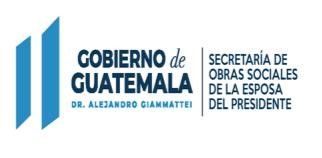                                          PUESTOS Y SALARIOS                                       REPORTE CORRESPONDIENTE AL MES DE AGOSTO DE 2021OBSERVACIÓN:No existen erogaciones correspondientes al rubro de dietas toda vez que no contamos con presupuesto asignado a este renglón.No.NOMBRE DEPENDENCIAPUESTORENGLÓN PRESUP.SALARIO BASECOMPLEMENTO PERSONALBONO POR ANTIGUIEDADBONO PROF.BONO SOSEPBONO66-2000BONO AJUSTE AL SALARIO MÍNIMOGASTOS DEREPRESENTACI ÓN VIATICOS  DIETAS TOTAL1ABIGAIL PEREZ SULUGÜISOSEPASISTENTE PROFESIONAL I  011 1,960.000.000.000.001,200.00250.000.000.000.000.00                  3,410.00 2ABIGAIL TERESA SAY TZIC SOSEPASISTENTE PROFESIONAL I  011 1,960.000.000.000.001,200.00250.000.000.000.000.00                  3,410.00 3ALAN OSWALDO GUERRERO FLORESSOSEPDIRECTOR TECNICO II 011 10,261.000.000.00375.001,500.00250.000.000.000.000.00               12,386.00 4ALBA LILY CARRILLO LÓPEZ SOSEPDIRECTOR TECNICO II 011 10,261.000.000.00375.001,500.00250.000.000.000.000.00               12,386.00 5AMABILIA CEBALLOS JIMENEZ DE GARCIASOSEPTRABAJADOR OPERATIVO IV 011 1,105.000.0050.000.001,000.00250.00750.000.000.000.00                  3,155.00 6ANA LILIAN GONGORA CANTORAL DE PACHECOSOSEPDIRECTOR TECNICO II 011 10,261.000.000.00375.001,500.00250.000.000.000.000.00               12,386.00 7ANA MARIA CARLOS CARRANZASOSEPDIRECTOR TECNICO II 011 10,261.000.000.00375.001,500.00250.000.000.000.000.00               12,386.00 8ANA MARINA CHACACH CATUSOSEPASISTENTE PROFESIONAL IV 011 2,441.002,000.0050.000.001,200.00250.000.000.000.000.00                  5,941.00 9ANDREA DEL ROSARIO BARRIOS SOTOSOSEPASISTENTE PROFESIONAL I  011 1,960.000.000.000.001,200.00250.000.000.000.000.00                  3,410.00 10ANDREA MARIA CUELLAR GONZALEZ SOSEPASISTENTE PROFESIONAL I 011 1,960.000.000.000.001,200.00250.000.000.000.000.00                  3,410.00 11ANGELICA PIEDAD POGGIO ORTIZ DE ESTRADASOSEPPROFESIONAL II 011 3,525.003,000.000.00375.001,300.00250.000.000.000.000.00                8,450.00 12ANTOLIANO RENE FUENTES FUENTESSOSEPPROFESIONAL II 011 3,525.003,000.000.00375.00300.00250.000.000.000.000.00                 7,450.00 13BERNARDA XONA SURAM DE ISMALEJSOSEPTRABAJADOR OPERATIVO IV 011 1,105.000.0075.000.001,000.00250.00750.000.000.000.00                  3,180.00 14BEVERLY AUDREY ISCHOP ESTRADASOSEPASISTENTE PROFESIONAL I 011 1,960.000.000.000.001,200.00250.000.000.000.000.00                  3,410.00 15BLANCA BEATRIZ RAMIREZ DE MALDONADOSOSEPASISTENTE PROFESIONAL IV 011 2,441.002,000.0075.000.001,200.00250.000.000.000.000.00                 5,966.00 16BRENDA LEONZIDA INTERIANO RAMIREZSOSEPPROFESIONAL I 011 3,295.003,000.000.00375.001,300.00250.000.000.000.000.00                 8,220.00 17BRENDA LISSETTE BREGANZA RODAS DE PORRESSOSEPPROFESIONAL III 011 7,435.00500.000.000.002,500.00250.000.000.000.000.00               10,685.00 18BRENDA MARIBEL RODRIGUEZ TRINIDADSOSEPASISTENTE PROFESIONAL IV 011 2,441.002,000.0050.000.001,200.00250.000.000.000.000.00                  5,941.00 19BYRON LEONEL RUEDAS ZAPATASOSEPDIRECTOR TECNICO II 011 10,261.000.000.00375.001,500.00250.000.000.000.000.00               12,386.00 20CARINA NOHEMI HERNANDEZ CARIAS SOSEPPROFESIONAL II 011 3,525.003,000.000.00375.001,300.00250.000.000.000.000.00                8,450.00 21CARLOTA MARIA GONZALEZ DE LEON DE DUARTESOSEPPROFESIONAL JEFE I 011 3,987.003,000.000.00375.001,300.00250.000.000.001,258.250.00                 10,170.25 22CATALINA DE JESUS CUCHELS CAMPOSDE PINTOSOSEPASISTENTE PROFESIONAL IV 011 2,441.002,000.0075.000.001,200.00250.000.000.000.000.00                 5,966.00 23CELESTE (u.n.) GONZALEZ IXTAMER GRAVIDEZSOSEPASISTENTE PROFESIONAL IV 011 2,441.002,000.000.000.001,200.00250.000.000.000.000.00                  5,891.00 24CRISTINA GUADALUPE PALACIOSSOSEPASISTENTE PROFESIONAL I 011 1,960.000.0050.000.001,200.00250.000.000.000.000.00                 3,460.00 25DELSI IRENE CASTELLANOS RAMOSSOSEPASISTENTE PROFESIONAL IV 011 2,441.002,000.000.000.001,200.00250.000.000.000.000.00                  5,891.00 26DEYSY CATALINA CAJCHUM PORTILLOSOSEPASISTENTE PROFESIONAL I 011 1,960.001,200.0050.000.001,200.00250.000.000.000.000.00                4,660.00 27DINA LISETH RAMIREZ CHINTUN DE QUIJADASOSEPDIRECTOR TECNICO II 011 10,261.000.000.00375.001,500.00250.000.000.000.000.00               12,386.00 28DORA AMPARO GARCIA VELIZSOSEPPROFESIONAL II 011 3,525.003,000.000.00375.001,300.00250.000.000.000.000.00                8,450.00 29DORA MANUELA CARRILLO SAQUICSOSEPTECNICO PROFESIONAL III 011 1,831.002,000.0050.000.001,100.00250.000.000.000.000.00                  5,231.00 30DORCAS ISABEL GONZALEZ Y GONZALEZSOSEPASISTENTE PROFESIONAL II 011 2,120.000.000.000.001,200.00250.000.000.000.000.00                 3,570.00 No.NOMBRE DEPENDENCIAPUESTORENGLÓN PRESUP.SALARIO BASECOMPLEMENTO PERSONALBONO POR ANTIGUIEDADBONO PROF.BONO SOSEPBONO66-2000BONO AJUSTE AL SALARIO MÍNIMOGASTOS DEREPRESENTACI ÓN VIATICOS  DIETAS TOTAL31DUBILIA MARITZA GONZALEZ FUENTES DE ANGELSOSEPPROFESIONAL II 011 3,525.003,000.000.00375.000.00250.000.000.000.000.00                  7,150.00 32EDGAR RAFAEL MARROQUIN PEREZSOSEPTECNICO III 011 1,460.000.0050.000.001,100.00250.00400.000.000.000.00                 3,260.00 33ELSA XOIM CALELSOSEPTRABAJADOR OPERATIVO IV 011 1,105.000.000.000.001,000.00250.00750.000.000.000.00                  3,105.00 34ELVIA MARILIS CHUTAN ALVARADOSOSEPPROFESIONAL II 011 3,525.003,000.000.000.001,300.00250.000.000.000.000.00                 8,075.00 35EMILDA CAROLINA PIVARAL FLORIANSOSEPDIRECTOR TECNICO II 011 10,261.000.000.00375.001,500.00250.000.000.000.000.00               12,386.00 36ENEIDA IVET MARTINEZ ESTRADASOSEPDIRECTOR TECNICO II 011 10,261.000.000.00375.001,500.00250.000.000.000.000.00               12,386.00 37ENMA MARTITA SIPAQUE HERNANDEZ DE LOPEZSOSEPASISTENTE PROFESIONAL IV 011 2,441.002,000.0075.000.001,200.00250.000.000.000.000.00                 5,966.00 38FIAMA ROXANA DARDON GOMEZSOSEPASISTENTE PROFESIONAL IV 011 2,441.002,000.000.000.001,200.00250.000.000.000.000.00                  5,891.00 39GABRIELA DE JESUS ESCOBAR GARCIASOSEPJEFE TECNICO I 011 1,555.000.000.000.001,100.00250.00450.000.000.000.00                 3,355.00 40GILMA LORENA SIERRA POOU DE GARCIASOSEPASISTENTE PROFESIONAL IV 011 2,441.002,000.0050.000.001,200.00250.000.000.000.000.00                  5,941.00 41GLADYS LIZETH RODRIGUEZ VELASQUEZSOSEPDIRECTOR TECNICO II 011 10,261.000.000.00375.001,500.00250.000.000.000.000.00               12,386.00 42GUDELIA JIMENEZ TORRESSOSEPTRABAJADOR OPERATIVO IV 011 1,105.00450.0075.000.001,000.00250.00550.000.000.000.00                 3,430.00 43HECTOR DANIEL CAAL CUSOSEPASISTENTE PROFESIONAL I 011 1,960.000.000.000.001,200.00250.000.000.000.000.00                  3,410.00 44HÉCTOR GIOVANNI VILLATORO MÉNDEZSOSEPDIRECTOR TECNICO III 011 10,949.000.000.000.002,613.00250.000.000.000.000.00                13,812.00 45HUGO ASTOLFO MELLADO TOBARSOSEPDIRECTOR TECNICO III 011 10,949.000.000.000.004,000.00250.000.000.000.000.00                 15,199.00 46ILDA ESTHER FLORES GUZMANSOSEPPROFESIONAL II 011 3,525.003,000.000.00375.001,300.00250.000.000.000.000.00                8,450.00 47INGRID ELIZABETH DE LEON FLORESSOSEPDIRECTOR TECNICO III 011 10,949.000.000.000.004,000.00250.000.000.00121.000.00                15,320.00 48INGRID JEANNETTE VELASQUEZ CARDENAS DE ESTRADASOSEPPROFESIONAL II 011 3,525.003,000.000.00375.00300.00250.000.000.000.000.00                 7,450.00 49IRACELDY JEOVANY AQUINO MARTINEZSOSEPPROFESIONAL II 011 3,525.003,000.000.00375.001,300.00250.000.000.000.000.00                8,450.00 50IRMA PATRICIA CASTILLO CASTILLOSOSEPASISTENTE PROFESIONAL IV 011 2,441.002,000.0075.000.001,200.00250.000.000.000.000.00                 5,966.00 51JAQUELINE YESENIA JIMENEZ JACOBO SOSEPPROFESIONAL II 011 3,525.000.000.000.001,300.00250.000.000.000.000.00                 5,075.00 52JEHANNYFER DORYS RUBI RODRIGUEZ SAMAYOASOSEPDIRECTOR TECNICO II 011 10,261.000.000.00375.001,500.00250.000.000.000.000.00               12,386.00 53JOAQUIN ARNOLDO BARILLAS CARRANZASOSEPASESOR PROFESIONAL ESPECIALIZADO II 011 5,835.002,500.000.00375.002,000.00250.000.000.000.000.00               10,960.00 54JORGE ALEJANDRO SILIN LOPEZSOSEPASISTENTE PROFESIONAL I 011 1,960.000.000.000.001,200.00250.000.000.000.000.00                  3,410.00 55JOSE ANTONIO HERNANDEZ CHIROYSOSEPTECNICO III 011 1,460.000.0050.000.001,100.00250.00400.000.000.000.00                 3,260.00 56JUAN CARLOS HERNANDEZ PEREZSOSEPTECNICO PROFESIONAL INFORMATICA I 011 2,094.000.0075.000.001,200.00250.000.000.000.000.00                  3,619.00 57JUAN CARLOS TUM USSOSEPDIRECTOR TECNICO I 011 9,581.000.000.000.002,500.00250.000.000.000.000.00                 12,331.00 58JULIA LISSETH ALVAREZ BARRENOSOSEPDIRECTOR TECNICO II 011 10,261.000.000.00375.001,500.00250.000.000.000.000.00               12,386.00 59JULIO OSCAR GONZALEZ GOMEZSOSEPASISTENTE PROFESIONAL IV 011 2,441.002,000.000.000.001,200.00250.000.000.000.000.00                  5,891.00 60KAREM ALEJANDRINA AGUSTIN MARTINEZSOSEPASISTENTE PROFESIONAL IV 011 2,441.002,000.0050.000.001,200.00250.000.000.000.000.00                  5,941.00 61KAROL VIVIANA GUTIERREZ ALVARADOSOSEPDIRECTOR TECNICO II 011 10,261.000.000.00375.001,500.00250.000.000.000.000.00               12,386.00 No.NOMBRE DEPENDENCIAPUESTORENGLÓN PRESUP.SALARIO BASECOMPLEMENTO PERSONALBONO POR ANTIGUIEDADBONO PROF.BONO SOSEPBONO66-2000BONO AJUSTE AL SALARIO MÍNIMOGASTOS DEREPRESENTACI ÓN VIATICOS  DIETAS TOTAL62KAY IVON GARCIA PAREDESSOSEPSUB DIRECTOR TECNICO I 011 7,435.000.000.000.002,500.00250.000.000.000.000.00                10,185.00 63KRYSTHEL BRITHENNY BEETZHABET JIMENEZSOSEPDIRECTOR TECNICO II 011 10,261.000.000.00375.001,500.00250.000.000.000.000.00               12,386.00 64LILIAN LETICIA FRANCO DE MEDINASOSEPPROFESIONAL II 011 3,525.003,000.000.00375.001,300.00250.000.000.000.000.00                8,450.00 65LILIAN MATILDE DE LA CRUZ GARCIASOSEPPROFESIONAL II 011 3,525.003,000.000.00375.001,300.00250.000.000.000.000.00                8,450.00 66LUSBI LISET ESTEBAN MONTERROSOSOSEPPROFESIONAL II 011 3,525.003,000.000.000.001,300.00250.000.000.000.000.00                 8,075.00 67MAGNOLIA LISETT ROSALES SOLISSOSEPASISTENTE PROFESIONAL I  011 1,960.000.0050.000.001,200.00250.000.000.000.000.00                 3,460.00 68MARIA ANTONIETA OSORIO ESPINOZASOSEPPROFESIONAL II 011 3,525.003,000.000.00375.001,300.00250.000.000.000.000.00                8,450.00 69MARIA CRISTINA DONABO VIVARSOSEPDIRECTOR TECNICO II 011 10,261.000.000.00375.001,500.00250.000.000.000.000.00               12,386.00 70MARIA DELFINA SANDOVAL AGUIRRESOSEPPROFESIONAL II 011 3,525.003,000.000.000.001,300.00250.000.000.000.000.00                 8,075.00 71MARIA JOSE MENDEZ JACINTOSOSEPASISTENTE PROFESIONAL I 011 1,960.000.000.000.001,200.00250.000.000.000.000.00                  3,410.00 72MARIELA VIRGINIA MUÑOZ HERNANDEZSOSEPPROFESIONAL II 011 3,525.001,300.000.00375.001,300.00250.000.000.001,470.000.00                 8,220.00 73MILDRED DEL ROSARIO DE LEON CIFUENTESDE OROZCOSOSEPPROFESIONAL II 011 3,525.003,000.000.00375.001,300.00250.000.000.000.000.00                8,450.00 74MIRIAM ARACELI SIR PEREZ DE SINCALSOSEPASISTENTE PROFESIONAL IV 011 2,441.000.0050.000.001,200.00250.000.000.000.000.00                  3,941.00 75MIRNA AIDA RECINOS MARTINEZSOSEPDIRECTOR TECNICO II 011 10,261.000.000.00375.001,500.00250.000.000.000.000.00               12,386.00 76MIRNA BAUDILIA AREVALO TOBAR DE CELADASOSEPPROFESIONAL JEFE III 011 4,449.000.000.00375.001,300.00250.000.000.000.000.00                 6,374.00 77MIRNA CLEMENCIA CABRERA TELLEZ DE HERRERASOSEPPROFESIONAL JEFE III 011 4,449.003,000.000.00375.001,300.00250.000.000.001,577.500.00                 10,951.50 78MIRNA SALAZAR RUBALLOSSOSEPDIRECTOR TECNICO I 011 9,581.001,300.000.00375.002,500.00250.000.000.000.000.00               14,006.00 79MONICA MARIA ELISA PEREZ LOPEZ DE MACZSOSEPASISTENTE PROFESIONAL I 011 1,960.000.0050.000.001,200.00250.000.000.000.000.00                 3,460.00 80NURY EDITH HERNANDEZ HERRERASOSEPDIRECTOR TECNICO II 011 10,261.000.000.00375.001,500.00250.000.000.000.000.00               12,386.00 81ODILIA ISABEL PACHECO SOSA DE CHOLOTIOSOSEPASISTENTE PROFESIONAL IV 011 2,441.002,000.0050.000.001,200.00250.000.000.000.000.00                  5,941.00 82OLGA VERONICA IXCOY ZAPETASOSEPPROFESIONAL II 011 3,525.003,000.000.00375.001,300.00250.000.000.000.000.00                8,450.00 83ORFA EUNICE GARCIA COYOYSOSEPASISTENTE PROFESIONAL IV 011 2,441.000.0050.000.001,200.00250.000.000.000.000.00                  3,941.00 84OSCAR ANTONIO CRUZ QUIÑONEZSOSEPSUBSECRETARIO DE PROMOCIÓN SOCIAL 011 12,773.006,000.000.00375.000.00250.000.0011,500.000.000.00              30,898.00 85OSCAR LEONEL VASQUEZ MONTENEGROSOSEPASISTENTE PROFESIONAL IV 011 2,441.001,200.0050.000.001,200.00250.000.000.000.000.00                   5,141.00 86OSCAR MISAHEL HERNANDEZ SUMSOSEPASISTENTE PROFESIONAL II 011 2,120.000.000.000.001,200.00250.000.000.000.000.00                 3,570.00 87PASCUALA ESPERANZA CHUC GARCIASOSEPTRABAJADOR OPERATIVO IV 011 1,105.000.000.000.001,000.00250.00750.000.000.000.00                  3,105.00 88PETRONA MARCELINA CHEL LOPEZSOSEPDIRECTOR TECNICO II 011 10,261.000.000.000.001,500.00250.000.000.000.000.00                 12,011.00 89RAFAEL COX TZUNUNSOSEPSUB DIRECTOR TECNICO I 011 7,435.000.000.000.002,500.00250.000.000.000.000.00                10,185.00 90RODRIGO (u.n.) JOSE PASCUALSOSEPPROFESIONAL II 011 3,525.003,000.000.00375.001,300.00250.000.000.000.000.00                8,450.00 91ROENA ELIZABETH HUERTAS VELASQUEZSOSEPDIRECTOR TECNICO III 011 10,949.000.000.00375.002,613.00250.000.000.000.000.00                14,187.00 92ROGELIO JERONIMO TECUSOSEPASISTENTE PROFESIONAL II 011 2,120.00400.0075.000.001,200.00250.000.000.000.000.00                4,045.00 No.NOMBRE DEPENDENCIAPUESTORENGLÓN PRESUP.SALARIO BASECOMPLEMENTO PERSONALBONO POR ANTIGUIEDADBONO PROF.BONO SOSEPBONO66-2000BONO AJUSTE AL SALARIO MÍNIMOGASTOS DEREPRESENTACI ÓN VIATICOS  DIETAS TOTAL93ROLANDO PUTUL CHOCSOSEPTRABAJADOR ESPECIALIZADO II 011 1,135.000.0050.000.001,000.00250.00700.000.000.000.00                  3,135.00 94ROSA ANGELICA RAYMUNDO TOBARSOSEPASISTENTE PROFESIONAL I 011 1,960.000.000.000.001,200.00250.000.000.000.000.00                  3,410.00 95RUBEN ERNESTO HERRERA GALICIASOSEPDIRECTOR TECNICO II 011 10,261.000.000.000.001,500.00250.000.000.000.000.00                 12,011.00 96SANDRA BEATRIZ MAZARIEGOS DE LEONSOSEPPROFESIONAL II 011 3,525.003,000.000.00375.00300.00250.000.000.000.000.00                 7,450.00 97SANDRA LISSETTE SAGASTUME ORELLANASOSEPDIRECTOR TECNICO II 011 10,261.000.000.00375.001,500.00250.000.000.000.000.00               12,386.00 98SANTOS JUSTINA DIAZ GERONIMOSOSEPPROFESIONAL II 011 3,525.003,000.000.00375.000.00250.000.000.000.000.00                  7,150.00 99SERGIO ALANGUMER OROZCO DE LEONSOSEPASISTENTE PROFESIONAL I  011 1,960.000.000.000.001,200.00250.000.000.000.000.00                  3,410.00 100SILVIA LETICIA BAUTISTA YUPESOSEPPROFESIONAL III 011 3,757.003,000.000.00375.001,300.00250.000.000.001,579.000.00                10,261.00 101SILVIA LUCRECIA RODRIGUEZ DE LEONDE CHILISNASOSEPPROFESIONAL II 011 3,525.003,000.000.00375.00300.00250.000.000.000.000.00                 7,450.00 102SILVIA VICTORIA GUZMAN MURALLESSOSEPPROFESIONAL I 011 4,219.003,000.000.00375.001,300.00250.000.000.003,034.250.00                 12,178.25 103SIRELDA IVONE HERNANDEZ VASQUEZSOSEPASISTENTE PROFESIONAL IV 011 2,441.000.0075.000.001,200.00250.000.000.000.000.00                 3,966.00 104SONIA LUCRECIA REYES PIEDRASANTA DE VASQUEZSOSEPPROFESIONAL I 011 3,295.003,000.000.00375.001,300.00250.000.000.000.000.00                 8,220.00 105SUSSAN YADIRA GUTIERREZ POLANCO DE ALCANTARASOSEPASISTENTE PROFESIONAL JEFE 011 2,604.001,200.000.000.001,200.00250.000.000.000.000.00                 5,254.00 106TELMA FLORIDALMA SANTIAGO ROMEROSOSEPPROFESIONAL II 011 3,525.003,000.000.000.001,300.00250.000.000.000.000.00                 8,075.00 107TERESA DE JESUS RECINOS LUCEROSOSEPASISTENTE PROFESIONAL IV 011 2,441.002,000.0050.000.001,200.00250.000.000.000.000.00                  5,941.00 108THELMA ELIZABET PORTILLO PEREZ SOSEPSECRETARIO DE OBRAS SOCIALES 011 17,500.006,000.000.000.000.00250.000.0012,000.000.000.00               35,750.00 109TULIO DARIO LIMA MARROQUINSOSEPASISTENTE PROFESIONAL I 011 1,960.001,200.000.000.001,200.00250.000.000.000.000.00                 4,610.00 110VERONICA DEL ROSARIO IXTAMALIC CHAVEZSOSEPPROFESIONAL II 011 3,525.003,000.000.00375.001,300.00250.000.000.000.000.00                8,450.00 111VERONICA NATIVIDAD LOPEZ COYOYSOSEPASISTENTE PROFESIONAL IV 011 2,441.002,000.0050.000.001,200.00250.000.000.000.000.00                  5,941.00 112VICTOR MANUEL ORTIZ TUJUYSOSEPTRABAJADOR OPERATIVO IV 011 1,105.00450.0050.000.001,000.00250.00550.000.000.000.00                 3,405.00 113VIVIAN NEREYRA RIVERA ESTRADASOSEPASISTENTE PROFESIONAL IV 011 2,441.000.0050.000.001,200.00250.000.000.000.000.00                  3,941.00 114WENCESLAO DE MANUEL LEMUS MORALESSOSEPSUBSECRETARIO ADMINISTRATIVO FINANCIERO 011 12,773.006,000.000.00375.000.00250.000.0011,500.000.000.00              30,898.00 115WENDY PAOLA LOPEZ FELIXSOSEPASISTENTE PROFESIONAL IV 011 2,441.002,000.0050.000.001,200.00250.000.000.000.000.00                  5,941.00 116XIOMARA PATRICIA ZAMORA LOPEZSOSEPSECRETARIO EJECUTIVO MINISTERIAL II 011 1,966.001,000.0050.000.001,100.00250.000.000.000.000.00                 4,366.00 117YENCI MANUEL GONZALEZSOSEPASISTENTE PROFESIONAL I  011 1,960.000.000.000.001,200.00250.000.000.000.000.00                  3,410.00 118YENY LISBETH ESTRADA PINTOSOSEPASISTENTE PROFESIONAL I 011 1,960.000.000.000.001,200.00250.000.000.000.000.00                  3,410.00 119YESENIA NINETH GIRON GODINEZ DE ALVAREZSOSEPASISTENTE PROFESIONAL II 011 2,120.002,000.0050.000.001,200.00250.000.000.000.000.00                 5,620.00 120YESENIA NOEMI ELIZONDO LUCERO DE MORALESSOSEPPROFESIONAL II 011 3,525.003,000.000.00375.001,300.00250.000.000.000.000.00                8,450.00 121ZULMA ELIZABETH MONROY PAIZSOSEPASISTENTE PROFESIONAL I 011 1,960.000.000.000.001,200.00250.000.000.000.000.00                  3,410.00 122 ANA DELFINA QUIXTAN SOSEP SUBDIRECTOR EJECUTIVO III  022 18,000.000.000.00375.000.00250.000.000.000.000.00               18,625.00 123ANA LUCRECIA ORELLANA ARTEAGA DE POLANCOSOSEPDIRECTOR EJECUTIVO I 022 5,625.000.000.000.000.00250.000.000.000.000.00                 5,875.00 No.NOMBRE DEPENDENCIAPUESTORENGLÓN PRESUP.SALARIO BASECOMPLEMENTO PERSONALBONO POR ANTIGUIEDADBONO PROF.BONO SOSEPBONO66-2000BONO AJUSTE AL SALARIO MÍNIMOGASTOS DEREPRESENTACI ÓN VIATICOS  DIETAS TOTAL124AURA CATALINA CHAJÓN SOSEPSUBDIRECTOR EJECUTIVO II 022 7,000.000.000.00375.000.00250.000.000.000.000.00                 7,625.00 125BERTA ARELIS MALDONADO NAVARRO DE MALDONADOSOSEPSUBDIRECTOR EJECUTIVO II 022 8,400.000.000.00375.000.00250.000.000.000.000.00                 9,025.00 126CAMILO MOISES GARCIA TURNILSOSEPSUBDIRECTOR EJECUTIVO III 022 15,000.000.000.00375.000.00250.000.000.00935.000.00               16,560.00 127CARLOS NORBERTO LOPEZ SECAIDASOSEPDIRECTOR EJECUTIVO III 022 18,000.000.000.00375.000.00250.000.000.000.000.00               18,625.00 128DULCE MARÍA DEL CARMEN RIVERA BUISLAYSOSEPDIRECTOR EJECUTIVO II 022 15,000.000.000.00375.000.00250.000.000.000.000.00                15,625.00 129EDER VLADIMIR LOPEZ GARCIASOSEPDIRECTOR EJECUTIVO IV 022 20,000.000.000.00375.000.00250.000.000.00258.500.00              20,883.50 130HECTOR RENE ESCOBAR FLORESSOSEPSUBDIRECTOR EJECUTIVO III 022 10,500.000.000.000.000.00250.000.000.000.000.00               10,750.00 131INGRID ILIANA BARRIOS MANZOSOSEPSUBDIRECTOR EJECUTIVO III 022 15,000.000.000.00375.000.00250.000.000.000.000.00                15,625.00 132IVONNE MARIAM GABET GONZALEZSOSEPSUBDIRECTOR EJECUTIVO II 022 8,000.000.000.00375.000.00250.000.000.001,081.000.00                 9,706.00 133JACKELYNNE ALEJANDRA JACINTO SACCHESOSEPDIRECTOR EJECUTIVO III 022 15,000.000.000.00375.000.00250.000.000.000.000.00                15,625.00 134JESSICA MARIA OLIVA ESTRADASOSEPDIRECTOR EJECUTIVO IV 022 20,000.000.000.00375.000.00250.000.000.000.000.00               20,625.00 135JONATHAN INEL TOLEDO BOLAÑOSSOSEPDIRECTOR EJECUTIVO III 022 20,000.000.000.00375.000.00250.000.000.000.000.00               20,625.00 136JORGE ARMANDO BARRERA CHAVEZSOSEPDIRECTOR EJECUTIVO II 022 8,500.000.000.000.000.00250.000.000.000.000.00                 8,750.00 137JORGE LEONEL GONZALEZ AGUILARSOSEPSUBDIRECTOR EJECUTIVO III02215,000.000.000.00375.00500.00250.000.000.000.000.00                 16,125.00 138 JOSE ALBERTO TURTON DE LEON SOSEP DIRECTOR EJECUTIVO IV  022 20,000.000.000.00375.000.00250.000.000.000.000.00               20,625.00 139JOSE ARTURO CASTAÑEDA OVALLE SOSEPSUBDIRECTOR EJECUTIVO II 022 9,000.000.000.000.000.00250.000.000.001,719.000.00               10,969.00 140JUAN CARLOS CUELLAR MANZOSOSEPSUBDIRECTOR EJECUTIVO II  022 9,000.000.000.00375.000.00250.000.000.000.000.00                 9,625.00 141JUAN MANUEL LUCERO RODRÍGUEZSOSEPDIRECTOR EJECUTIVO IV 022 20,000.000.000.00375.000.00250.000.000.000.000.00               20,625.00 142LENIN MAGDONAL CASTAÑON GONZALEZSOSEPDIRECTOR EJECUTIVO II 022 15,000.000.000.00375.000.00250.000.000.000.000.00                15,625.00 143MARLENI HAYDEE ZEPEDA CARRILLO DE GIRONSOSEPDIRECTOR EJECUTIVO III 022 12,000.000.000.00375.000.00250.000.000.000.000.00                12,625.00 144MELANNIE ROCIO PERDOMO GUZMANSOSEPDIRECTOR EJECUTIVO III 022 18,000.000.000.00375.000.00250.000.000.000.000.00               18,625.00 145MELVY LUCRECIA OROZCO FUENTES DE CASTEJONSOSEPDIRECTOR EJECUTIVO III 022 15,000.000.000.00375.000.00250.000.000.000.000.00                15,625.00 146MYLVIA ELISA DE PAZ FIGUEROASOSEPSUBDIRECTOR EJECUTIVO II 022 9,000.000.000.000.000.00250.000.000.000.000.00                 9,250.00 147ROMELIA ELENA VALLE ALEGRIASOSEPSUBDIRECTOR EJECUTIVO III 022 15,000.000.000.00375.000.00250.000.000.001,725.000.00               17,350.00 148SAUL RIGOBERTO LOPEZ PINEDASOSEPDIRECTOR EJECUTIVO I 022 7,000.000.000.00375.000.00250.000.000.000.000.00                 7,625.00 149DEBORA NOHEMI GARCÍA OSCALSOSEPENCARGADO II DE OPERACIONES DE MAQUINARIA Y EQUIPO0312,425.750.0050.000.00500.00250.000.000.000.000.00                  3,225.75 150MARIA LORENA CRUZ SALAZARSOSEPENCARGADO II DE OPERACIONES DE MAQUINARIA Y EQUIPO0312,425.750.000.000.00500.00250.000.000.000.000.00                   3,175.75 151EDNA ODETT GRAMAJO RIVERASOSEPENCARGADO II DE OPERACIONES DE MAQUINARIA Y EQUIPO0312,425.750.0035.000.00500.00250.000.000.000.000.00                  3,210.75 152ALBA LETICIA CARDONA MARROQUINSOSEPENCARGADO II DE OPERACIONES DE MAQUINARIA Y EQUIPO0312,425.750.0035.000.00500.00250.000.000.000.000.00                  3,210.75 153MARCO ANTONIO RODRIGUEZ PEDROZASOSEPENCARGADO II DE OPERACIONES DE MAQUINARIA Y EQUIPO0312,425.750.0050.000.00500.00250.000.000.000.000.00                  3,225.75 154ABEL ERNESTO MONTENEGRO SOTOSOSEPPILOTO II DE VEHICULOS PESADOS0312,425.750.0035.000.00500.00250.000.000.003,172.750.00                 6,383.50 No.NOMBRE DEPENDENCIAPUESTORENGLÓN PRESUP.SALARIO BASECOMPLEMENTO PERSONALBONO POR ANTIGUIEDADBONO PROF.BONO SOSEPBONO66-2000BONO AJUSTE AL SALARIO MÍNIMOGASTOS DEREPRESENTACI ÓN VIATICOS  DIETAS TOTAL155ABELARDO ADOLFO LEMUS Y LEMUSSOSEPENCARGADO II DE OPERACIONES DE MAQUINARIA Y EQUIPO0312,425.750.0035.000.00500.00250.000.000.000.000.00                  3,210.75 156ALEX ANTONIO ACOSTA MENZANEROSOSEPPILOTO II DE VEHICULOS PESADOS0312,425.750.000.000.00500.00250.000.000.000.000.00                   3,175.75 157ALFREDO AUGUSTO MONZON AGUILARSOSEPPILOTO II DE VEHICULOS PESADOS0312,425.750.000.000.00500.00250.000.000.000.000.00                   3,175.75 158AMERICO AVIDAN VILLATORO PÉREZSOSEPENCARGADO II DE OPERACIONES DE MAQUINARIA Y EQUIPO0312,425.750.0035.000.00500.00250.000.000.000.000.00                  3,210.75 159ANA MARIA GARCIA MIJANGOSSOSEPENCARGADO II DE OPERACIONES DE MAQUINARIA Y EQUIPO0312,425.750.000.000.00500.00250.000.000.000.000.00                   3,175.75 160ANGELA DE JESUS MUÑOZ FOLGAR DE SANDOVALSOSEPENCARGADO II DE OPERACIONES DE MAQUINARIA Y EQUIPO0312,425.750.0035.000.00500.00250.000.000.000.000.00                  3,210.75 161ARLENE YAMILET COLINDRES MANGANDISOSEPENCARGADO II DE OPERACIONES DE MAQUINARIA Y EQUIPO0312,425.750.000.000.00500.00250.000.000.000.000.00                   3,175.75 162AURA MARINA TORRES BORORSOSEPENCARGADO II DE OPERACIONES DE MAQUINARIA Y EQUIPO0312,425.750.0035.000.00500.00250.000.000.000.000.00                  3,210.75 163BRENDA MARIALE ORELLANA GARRIDO SOSEPPILOTO II DE VEHICULOS PESADOS0312,425.750.0035.000.00500.00250.000.000.000.000.00                  3,210.75 164CARINA YANETH MIJANGOS SANDOVALSOSEPENCARGADO II DE OPERACIONES DE MAQUINARIA Y EQUIPO0312,425.750.000.000.00500.00250.000.000.000.000.00                   3,175.75 165CARLOS ROMEO JOSE LOPEZ CASTILLOSOSEPENCARGADO II DE OPERACIONES DE MAQUINARIA Y EQUIPO0312,425.750.0035.000.00500.00250.000.000.000.000.00                  3,210.75 166CESAR AUGUSTO BATZ LUXSOSEPENCARGADO II DE OPERACIONES DE MAQUINARIA Y EQUIPO0312,425.750.0035.000.00500.00250.000.000.000.000.00                  3,210.75 167CLAUDIA MÓNICA REYES FLORES SOSEPENCARGADO II DE OPERACIONES DE MAQUINARIA Y EQUIPO0312,425.750.000.000.00500.00250.000.000.000.000.00                   3,175.75 168DONNA CECILE GUANCÍN ROSALESSOSEPENCARGADO II DE OPERACIONES DE MAQUINARIA Y EQUIPO0312,425.750.0050.000.00500.00250.000.000.000.000.00                  3,225.75 169EDGAR GILBERTO PAREDES ESCOBARSOSEPPILOTO II DE VEHICULOS PESADOS0312,425.750.000.000.00500.00250.000.000.000.000.00                   3,175.75 170EDGAR RAÚL ALAY JIMÉNEZSOSEPPILOTO II DE VEHICULOS PESADOS0312,425.750.000.000.00500.00250.000.000.000.000.00                   3,175.75 171ELIEZAR OTHONIEL MEJIA CHAVEZSOSEPENCARGADO II DE OPERACIONES DE MAQUINARIA Y EQUIPO0312,425.750.0035.000.00500.00250.000.000.000.000.00                  3,210.75 172ERICK ARMANDO RODAS GREGORIOSOSEPENCARGADO II DE OPERACIONES DE MAQUINARIA Y EQUIPO0312,425.750.000.000.00500.00250.000.000.000.000.00                   3,175.75 173FELIPE MANOLO LOPEZ LEIVASOSEPPILOTO II DE VEHICULOS PESADOS0312,425.750.000.000.00500.00250.000.000.002,347.000.00                  5,522.75 174FLORY CATALINA MORALES HERRERASOSEPENCARGADO II DE OPERACIONES DE MAQUINARIA Y EQUIPO0312,425.750.000.000.00500.00250.000.000.000.000.00                   3,175.75 175HUGO DAVID PRADO VASQUEZSOSEPPILOTO II DE VEHICULOS PESADOS0312,425.750.0035.000.00500.00250.000.000.002,214.000.00                 5,424.75 176HUGO WALDEMAR LEC LOPEZSOSEPPILOTO II DE VEHICULOS PESADOS0312,425.750.0035.000.00500.00250.000.000.000.000.00                  3,210.75 177ISRAEL (u.n.) SAJIC GARCIASOSEPENCARGADO II DE OPERACIONES DE MAQUINARIA Y EQUIPO0312,425.750.000.000.00500.00250.000.000.000.000.00                   3,175.75 178JANDRY CAROLINA DE LEON PERALTASOSEPENCARGADO II DE OPERACIONES DE MAQUINARIA Y EQUIPO0312,425.750.0035.000.00500.00250.000.000.000.000.00                  3,210.75 179JOSE AUDIEL CRUZ BAMACASOSEPENCARGADO II DE OPERACIONES DE MAQUINARIA Y EQUIPO0312,425.750.0035.000.00500.00250.000.000.000.000.00                  3,210.75 180JOSE LUIS VILLEGAS DUBONSOSEPENCARGADO II DE OPERACIONES DE MAQUINARIA Y EQUIPO0312,425.750.0035.000.00500.00250.000.000.000.000.00                  3,210.75 181JOSE RODOLFO  REYES FELIPE SOSEPPILOTO II DE VEHICULOS PESADOS0312,425.750.000.000.00500.00250.000.000.000.000.00                   3,175.75 182JOSSELINE GABRIELA SANTOS ESCOBARSOSEPENCARGADO II DE OPERACIONES DE MAQUINARIA Y EQUIPO0312,425.750.0050.000.00500.00250.000.000.000.000.00                  3,225.75 183JUAN ANTIDIO RIVERA ALVARADO SOSEPPILOTO II DE VEHICULOS PESADOS0312,425.750.000.000.00500.00250.000.000.000.000.00                   3,175.75 No.NOMBRE DEPENDENCIAPUESTORENGLÓN PRESUP.SALARIO BASECOMPLEMENTO PERSONALBONO POR ANTIGUIEDADBONO PROF.BONO SOSEPBONO66-2000BONO AJUSTE AL SALARIO MÍNIMOGASTOS DEREPRESENTACI ÓN VIATICOS  DIETAS TOTAL184JUAN ANTONIO ESQUITE ZETINOSOSEPPILOTO II DE VEHICULOS PESADOS0312,425.750.000.000.00500.00250.000.000.000.000.00                   3,175.75 185JUAN CARLOS GARCIA MUÑOZSOSEPPILOTO II DE VEHICULOS PESADOS0312,425.750.0035.000.00500.00250.000.000.000.000.00                  3,210.75 186JUAN FRANCISCO MACARIO SANCHEZSOSEPENCARGADO II DE OPERACIONES DE MAQUINARIA Y EQUIPO0312,425.750.0035.000.00500.00250.000.000.000.000.00                  3,210.75 187JUAN VICENTE MONROY PUACSOSEPPILOTO II DE VEHICULOS PESADOS0312,425.750.000.000.00500.00250.000.000.000.000.00                   3,175.75 188JULIO CESAR HERNÁNDEZ GAMBOASOSEPPILOTO II DE VEHICULOS PESADOS0312,425.750.0035.000.00500.00250.000.000.000.000.00                  3,210.75 189KARLA YESENIA DIAZ MURRAYSOSEPENCARGADO II DE OPERACIONES DE MAQUINARIA Y EQUIPO0312,425.750.0035.000.00500.00250.000.000.000.000.00                  3,210.75 190KEVIN RAFAEL CUMEZ PEREZSOSEPPILOTO II DE VEHICULOS PESADOS0312,425.750.000.000.00500.00250.000.000.000.000.00                   3,175.75 191LAURA JUDITH TENI DUARTESOSEPENCARGADO II DE OPERACIONES DE MAQUINARIA Y EQUIPO0312,425.750.000.000.00500.00250.000.000.000.000.00                   3,175.75 192LESBIN GEOVANNI PEREZ SALGUEROSOSEPPILOTO II DE VEHICULOS PESADOS0312,425.750.000.000.00500.00250.000.000.000.000.00                   3,175.75 193LUIS ENRIQUE HERNANDEZ PINEDASOSEPPILOTO II DE VEHICULOS PESADOS0312,425.750.0035.000.00500.00250.000.000.001,694.500.00                 4,905.25 194MARIO (u.n.) CHUB CAZSOSEPPILOTO II DE VEHICULOS PESADOS0312,425.750.000.000.00500.00250.000.000.000.000.00                   3,175.75 195MARIO GUILLERMO ARGUETA GOMEZSOSEPPILOTO II DE VEHICULOS PESADOS0312,425.750.000.000.00500.00250.000.000.000.000.00                   3,175.75 196MARTA VILMA PINTO ARIASSOSEPENCARGADO II DE OPERACIONES DE MAQUINARIA Y EQUIPO0312,425.750.000.000.00500.00250.000.000.000.000.00                   3,175.75 197MATILDE (u.n.) SAMINES CHALÍ DE CHONAYSOSEPENCARGADO II DE OPERACIONES DE MAQUINARIA Y EQUIPO0312,425.750.0035.000.00500.00250.000.000.000.000.00                  3,210.75 198MAURO (u.n.) LÓPEZ PASCUALSOSEPPILOTO II DE VEHICULOS PESADOS0312,425.750.0035.000.00500.00250.000.000.00140.750.00                  3,351.50 199MELVYN GUILLERMO MEJIA ALVARADO SOSEPPILOTO II DE VEHICULOS PESADOS0312,425.750.000.000.00500.00250.000.000.000.000.00                   3,175.75 200MYNOR LEONEL GARCIA JUAREZSOSEPPILOTO II DE VEHICULOS PESADOS0312,425.750.000.000.00500.00250.000.000.000.000.00                   3,175.75 201OLGA HERLINDA GARCIA CHUCSOSEPENCARGADO II DE OPERACIONES DE MAQUINARIA Y EQUIPO0312,425.750.000.000.00500.00250.000.000.000.000.00                   3,175.75 202OLGA LIDIA MARTINEZ DE PEREZSOSEPENCARGADO II DE OPERACIONES DE MAQUINARIA Y EQUIPO0312,425.750.0035.000.00500.00250.000.000.000.000.00                  3,210.75 203OTILIA (u.n.) RAYMUNDO REVOLORIOSOSEPENCARGADO II DE OPERACIONES DE MAQUINARIA Y EQUIPO0312,425.750.000.000.00500.00250.000.000.000.000.00                   3,175.75 204PEDRO RAMÓN JACINTO LÓPEZSOSEPENCARGADO II DE OPERACIONES DE MAQUINARIA Y EQUIPO0312,425.750.000.000.00500.00250.000.000.000.000.00                   3,175.75 205RAMON RICARDO ARRIOLA GUERREROSOSEPPILOTO II DE VEHICULOS PESADOS0312,425.750.0035.000.00500.00250.000.000.000.000.00                  3,210.75 206ROLANDO CRUZ ALDANA SOSEPPILOTO II DE VEHICULOS PESADOS0312,425.750.000.000.00500.00250.000.000.000.000.00                   3,175.75 No.NOMBRE DEPENDENCIAPUESTORENGLÓN PRESUP.SALARIO BASECOMPLEMENTO PERSONALBONO POR ANTIGUIEDADBONO PROF.BONO SOSEPBONO66-2000BONO AJUSTE AL SALARIO MÍNIMOGASTOS DEREPRESENTACI ÓN VIATICOS  DIETAS TOTAL207RONY LEONEL MADRID MADRIDSOSEPPILOTO II DE VEHICULOS PESADOS0312,425.750.0035.000.00500.00250.000.000.000.000.00                  3,210.75 208ROSEMARY IRACEMA CASTAÑEDA GONZALEZSOSEPENCARGADO II DE OPERACIONES DE MAQUINARIA Y EQUIPO0312,425.750.000.000.00500.00250.000.000.000.000.00                   3,175.75 209RUTH NOEMÍ MEJÍA MAYENSOSEPENCARGADO II DE OPERACIONES DE MAQUINARIA Y EQUIPO0312,425.750.0035.000.00500.00250.000.000.000.000.00                  3,210.75 210SAUL ANTONIO JUÁREZ IMERISOSEPPILOTO II DE VEHICULOS PESADOS0312,425.750.000.000.00500.00250.000.000.000.000.00                   3,175.75 211SERGIO (u.n.) SAY REYESSOSEPPILOTO II DE VEHICULOS PESADOS0312,425.750.000.000.00500.00250.000.000.000.000.00                   3,175.75 212SERGIO DAVID GONZALEZ MENDOZASOSEPPILOTO II DE VEHICULOS PESADOS0312,425.750.000.000.00500.00250.000.000.000.000.00                   3,175.75 213VIDAL ARNULFO GARCIA BOLAÑOSSOSEPPILOTO II DE VEHICULOS PESADOS0312,425.750.000.000.00500.00250.000.000.000.000.00                   3,175.75 214WALTER ARMANDO VASQUEZ ORDOÑEZSOSEPENCARGADO II DE OPERACIONES DE MAQUINARIA Y EQUIPO0312,425.750.0035.000.00500.00250.000.000.000.000.00                  3,210.75 215WALTER LEONEL JIMENEZ LOPEZ SOSEPPILOTO II DE VEHICULOS PESADOS0312,425.750.000.000.00500.00250.000.000.000.000.00                   3,175.75 216WELFRAN FERNANDO RODAS GARCÍASOSEPPILOTO II DE VEHICULOS PESADOS0312,425.750.0035.000.00500.00250.000.000.001,500.000.00                  4,710.75 217ADA AMELITA TIGUILA FUENTESSOSEPTECNICO DEPARTAMENTAL02110,000.000.0035.00375.000.00250.000.000.000.000.00               10,660.00 218ADA GABRIELA PINEDA CHAJONSOSEPADMINISTRADOR DE CENTROS0215,000.000.000.00375.000.00250.000.000.000.000.00                 5,625.00 219ADDYSON GUSTAVO COLINDRES FLORESSOSEPASISTENTE DE ARCHIVO0213,000.000.000.000.000.00250.000.000.000.000.00                 3,250.00 220ADRIAN EDGAR AVILA MERIDASOSEPTECNICO DEPARTAMENTAL02110,000.000.000.00375.000.00250.000.000.000.000.00               10,625.00 221AIDA DINORA CORTEZ CORAZONSOSEPDELEGADA DEPARTAMENTAL0214,000.000.000.000.000.00250.000.000.000.000.00                 4,250.00 222ALBA JULIETA LOPEZ QUANSOSEPDELEGADA DEPARTAMENTAL0214,000.000.000.000.000.00250.000.000.000.000.00                 4,250.00 223ALBA LUZ CHENAL PEREZSOSEPDELEGADA DEPARTAMENTAL0214,000.000.000.000.000.00250.000.000.000.000.00                 4,250.00 224ALEXANDER DE JESUS CARILLO ENRIQUEZSOSEPSECRETARIA0213,500.000.000.000.000.00250.000.000.000.000.00                 3,750.00 225ALFONSO AUGUSTO ALVARADO ORELLANASOSEPADMINISTRADOR DE CENTROS0215,000.000.000.000.000.00250.000.000.000.000.00                 5,250.00 226ALFREDO DAVID CASTILLO CASTILLOSOSEPTRABAJADOR SOCIAL0216,000.000.000.00375.000.00250.000.000.000.000.00                 6,625.00 227ALICIA ELIZABETH MARROQUIN LOPEZSOSEPINSTRUCTOR OCUPACIONAL0213,000.000.000.000.000.00250.000.000.000.000.00                 3,250.00 228ALIDA YADIRA VAIDES CUCULSOSEPCOCINERA0213,000.000.000.000.000.00250.000.000.000.000.00                 3,250.00 229ALMA ALICIA BREMER SANCHEZ SOSEPCOCINERA0213,000.000.000.000.000.00250.000.000.000.000.00                 3,250.00 230ALMA DINORAH GUALIP ORDOÑEZSOSEPINSTRUCTOR OCUPACIONAL0213,000.000.000.000.000.00250.000.000.000.000.00                 3,250.00 231ALVARO ELISEO OVALLE MENDEZSOSEPAUXILIAR DE COCINA0212,500.000.000.000.000.00250.00400.000.000.000.00                  3,150.00 232AMALIA VICTORIA CHUB TOTSOSEPADMINISTRADOR DE CENTROS0215,000.000.000.00375.000.00250.000.000.000.000.00                 5,625.00 233AMANDA ROSALIA MORATAYA GONZALEZSOSEPCUIDADOR0213,000.000.000.000.000.00250.000.000.000.000.00                 3,250.00 234ANA GABRIELA HERNANDEZ RUIZSOSEPAUXILIAR DE COCINA0212,500.000.000.000.000.00250.00400.000.000.000.00                  3,150.00 235ANA KAREN CABRERA GUZMANSOSEPDELEGADA DEPARTAMENTAL0214,000.000.000.000.000.00250.000.000.000.000.00                 4,250.00 236ANA LILIAN DE LEON GRAMAJOSOSEPCOCINERA0213,000.000.000.000.000.00250.000.000.000.000.00                 3,250.00 237ANA LUCIA CISNEROS GODOYSOSEPADMINISTRADOR DE CENTROS0215,000.000.000.000.000.00250.000.000.000.000.00                 5,250.00 No.NOMBRE DEPENDENCIAPUESTORENGLÓN PRESUP.SALARIO BASECOMPLEMENTO PERSONALBONO POR ANTIGUIEDADBONO PROF.BONO SOSEPBONO66-2000BONO AJUSTE AL SALARIO MÍNIMOGASTOS DEREPRESENTACI ÓN VIATICOS  DIETAS TOTAL238ANA LUCRECIA LOPEZ SOLIS DE RUIZ SOSEPAUXILIAR DE COCINA0212,500.000.000.000.000.00250.00400.000.000.000.00                  3,150.00 239ANA MARIA BARAHONA SOSA DE COLINDRESSOSEPSECRETARIA0213,500.000.000.000.000.00250.000.000.000.000.00                 3,750.00 240ANA MARIA ELIZABETH BARAHONA LOPEZSOSEPANALISTA CONTABLE0215,000.000.000.000.000.00250.000.000.000.000.00                 5,250.00 241ANA MARIA LOPEZ MARTINEZSOSEPAUXILIAR DE COCINA0212,500.000.000.000.000.00250.00400.000.000.000.00                  3,150.00 242ANA MARISEL SERRA NORIEGASOSEPSECRETARIA0213,500.000.000.000.000.00250.000.000.000.000.00                 3,750.00 243ANA PATRICIA INTERIANO CABRERA DE DAMIANSOSEPCUIDADOR0213,000.000.000.000.000.00250.000.000.000.000.00                 3,250.00 244ANA ROSILDA PEREZ GUARANSOSEPCOCINERA0213,000.000.000.000.000.00250.000.000.000.000.00                 3,250.00 245ANA SILVIA GARCIA MARINSOSEPTECNICO DEPARTAMENTAL02110,000.000.000.00375.000.00250.000.000.000.000.00               10,625.00 246ANA TERESA SOSA MARTINEZ DE BECERRA SOSEPTRABAJADOR SOCIAL0216,000.000.000.00375.000.00250.000.000.000.000.00                 6,625.00 247ANA VICTORIA CORADO ALDANASOSEPINSTRUCTOR OCUPACIONAL0213,000.000.000.000.000.00250.000.000.000.000.00                 3,250.00 248ANA VILMA GARCIA LOPEZ DE VELASQUEZSOSEPCOCINERA0213,000.000.000.000.000.00250.000.000.000.000.00                 3,250.00 249ANDREA AMISADAI OCHOA CHAVEZ DE SOSASOSEPTRABAJADOR SOCIAL0216,000.000.000.00375.000.00250.000.000.000.000.00                 6,625.00 250ANDREA PATRICIA GARCIASOSEPASISTENTES DE COMPRAS0214,500.000.000.000.000.00250.000.000.000.000.00                 4,750.00 251ANGELES GABRIELA HIGUEROS MALDONADOSOSEPINSTRUCTOR OCUPACIONAL0213,000.000.000.000.000.00250.000.000.000.000.00                 3,250.00 252ANGELITA GOMEZ MENDEZ DE TELLEZSOSEPAUXILIAR DE COCINA0212,500.000.000.000.000.00250.00400.000.000.000.00                  3,150.00 253ANIBAL EDUARDO CANO LOPEZSOSEPEXTENSIONISTA SOCIOPRODUCTIVO0215,000.000.000.000.000.00250.000.000.000.000.00                 5,250.00 254ANTONIO CABRERA GOMEZSOSEPCONSERJE0213,000.000.000.000.000.00250.000.000.000.000.00                 3,250.00 255ARACELY CHONAY QUINASOSEPINSTRUCTOR OCUPACIONAL0213,000.000.000.000.000.00250.000.000.000.000.00                 3,250.00 256ARISTIDES FLORES LUNASOSEPCONTADOR DEL PROGRAMA02110,000.000.000.00375.000.00250.000.000.000.000.00               10,625.00 257AURA ERMINIA VAQUIN NORIEGA DE BELTETONSOSEPSECRETARIA0213,500.000.000.000.000.00250.000.000.000.000.00                 3,750.00 258AURA LETICIA RAMOS PEREZ DE HERNANDEZSOSEPAUXILIAR DE ENFERMERIA0213,000.000.000.000.000.00250.000.000.000.000.00                 3,250.00 259AURA LUCKRECIA SALOJ ALINANSOSEPTRABAJADOR SOCIAL DE CENTRO PERMANENTE0217,000.000.000.00375.000.00250.000.000.000.000.00                 7,625.00 260AURA MARINA BOLSOSEPADMINISTRADOR DE CENTROS0215,000.000.000.00375.000.00250.000.000.000.000.00                 5,625.00 261AURA MARINA DE LEON OVALLE DE ZABALASOSEPENCARGADO DEL ÁREA DE ASISTENCIA TÉCNICA (SOSEP) 0217,000.000.000.00375.000.00250.000.000.000.000.00                 7,625.00 262AURA MARINA GAMEZ CENTESSOSEPCONSERJE0213,000.000.000.000.000.00250.000.000.000.000.00                 3,250.00 263AURA MARINA MENENDEZ SALAZARSOSEPCOCINERA0213,000.000.000.000.000.00250.000.000.000.000.00                 3,250.00 264AURY AYENDY VELASQUEZ DOMINGUEZSOSEPCOCINERA0213,000.000.000.000.000.00250.000.000.000.000.00                 3,250.00 265AZUCENA BEATRIZ SOCOP LOPEZSOSEPSECRETARIA0213,500.000.000.000.000.00250.000.000.000.000.00                 3,750.00 266BANIA CAROLINA CORADO NAJARRO SOSEPADMINISTRADOR DE CENTROS0215,000.000.000.00375.000.00250.000.000.000.000.00                 5,625.00 267BEATRIZ ISMALEJ TELONSOSEPCONSERJE0213,000.000.000.000.000.00250.000.000.000.000.00                 3,250.00 268BELINDA LISSETTE BOSARREYES LEJA SOSEPTRABAJADOR SOCIAL0216,000.000.000.00375.000.00250.000.000.00930.000.00                 7,555.00 No.NOMBRE DEPENDENCIAPUESTORENGLÓN PRESUP.SALARIO BASECOMPLEMENTO PERSONALBONO POR ANTIGUIEDADBONO PROF.BONO SOSEPBONO66-2000BONO AJUSTE AL SALARIO MÍNIMOGASTOS DEREPRESENTACI ÓN VIATICOS  DIETAS TOTAL269BERNY SAMUEL RIVERA GUTIERREZSOSEPSECRETARIA0213,500.000.000.000.000.00250.000.000.000.000.00                 3,750.00 270BERTA ALICIA VASQUEZ HERNANDEZSOSEPSECRETARIA0213,500.000.000.000.000.00250.000.000.000.000.00                 3,750.00 271BERTA CATARINA INAY RAXJALSOSEPDELEGADA DEPARTAMENTAL0214,000.000.000.000.000.00250.000.000.000.000.00                 4,250.00 272BERTA OLIVIA TUT TEYULSOSEPAUXILIAR DE COCINA0212,500.000.000.000.000.00250.00400.000.000.000.00                  3,150.00 273BERTHA ESTELA RAX COCSOSEPADMINISTRADOR DE CENTROS0215,000.000.000.00375.000.00250.000.000.000.000.00                 5,625.00 274BETSY MARICELA BANEGAS ARGUETASOSEPSECRETARIA0213,500.000.000.000.000.00250.000.000.000.000.00                 3,750.00 275BETZABE ADONAHI ALCALDE MARTINEZSOSEPADMINISTRADOR DE CENTROS0215,000.000.000.00375.000.00250.000.000.000.000.00                 5,625.00 276BLANCA NOHEMI MORALES ALEJANDRO DE CASTROSOSEPTERAPISTA OCUPACIONAL0214,000.000.000.000.000.00250.000.000.000.000.00                 4,250.00 277BLANCA ROSA LOPEZ MENDEZSOSEPSECRETARIA0213,500.000.000.000.000.00250.000.000.000.000.00                 3,750.00 278BONY YURILIA MENÉNDEZSOSEPSECRETARIA0213,500.000.000.000.000.00250.000.000.000.000.00                 3,750.00 279BRANDON ROBERTO VELASQUEZ CERONSOSEPANALISTA CONTABLE0215,000.000.000.000.000.00250.000.000.000.000.00                 5,250.00 280BRENDA ARELI NAJERA VEGASOSEPAUXILIAR DE ENFERMERIA0213,000.000.000.000.000.00250.000.000.000.000.00                 3,250.00 281BRENDA DEL ROSARIO PERNILLASOSEPCOORDINADOR DE DELEGADOS DEPARTAMENTAL0218,500.000.000.000.000.00250.000.000.001,564.500.00                10,314.50 282BRENDA LETICIA GRAMAJO ALEGRIASOSEPADMINISTRADOR DE CENTROS0215,000.000.000.00375.000.00250.000.000.000.000.00                 5,625.00 283BRENDA LISSETH GONZALEZ MARTINEZSOSEPADMINISTRADOR DE CENTROS0215,000.000.000.00375.000.00250.000.000.000.000.00                 5,625.00 284BRITNEY MARIALY BONILLA CASTILLOSOSEPINSTRUCTOR OCUPACIONAL0213,000.000.000.000.000.00250.000.000.000.000.00                 3,250.00 285BRYAN DANIEL CRASBORN MENDEZSOSEPASISTENTE ADMINISTRATIVO0214,500.000.000.000.000.00250.000.000.000.000.00                 4,750.00 286BRYAN EDUARDO BARRIOS BARRIOSSOSEPSECRETARIA0213,500.000.000.000.000.00250.000.000.000.000.00                 3,750.00 287BYRON CHRISTIAN SALAZAR ESCOBARSOSEPASISTENTE DE ALMACEN0213,000.000.000.000.000.00250.000.000.000.000.00                 3,250.00 288BYRON FERNANDO ARTEAGA GARCIASOSEPAUXILIAR DE COCINA0212,500.000.000.000.000.00250.00400.000.000.000.00                  3,150.00 289CANDIDO ADOLFO MENDEZ CHANCHAVACSOSEPAUXILIAR DE COCINA0212,500.000.000.000.000.00250.00400.000.000.000.00                  3,150.00 290CARLOS BALTAZAR BARRIENTOS GUEVARASOSEPADMINISTRADOR DE CENTROS0215,000.000.000.00375.000.00250.000.000.000.000.00                 5,625.00 291CARLOS ENRIQUE VIELMANNSOSEPADMINISTRADOR DE CENTROS0215,000.000.000.00375.000.00250.000.000.000.000.00                 5,625.00 292CARLOS HUMBERTO GOMEZ SAL SOSEPCOORDINADOR DE GESTION DE RIESGOS0216,000.000.000.000.000.00250.000.000.000.000.00                 6,250.00 293CARLOS ORLANDO HERNÁNDEZ LÓPEZSOSEPCONSERJE0213,000.000.000.000.000.00250.000.000.000.000.00                 3,250.00 294CARMEN ALICIA CALLEJAS MONZONSOSEPSECRETARIA0213,500.000.000.000.000.00250.000.000.000.000.00                 3,750.00 295CARMEN DEL ROSARIO OBREGON SOTO DE VICENTESOSEPAUXILIAR DE ENFERMERIA0213,000.000.000.000.000.00250.000.000.000.000.00                 3,250.00 296CARMEN MARIBEL TUJ DIONISIOSOSEPAUXILIAR DE COCINA0212,500.000.000.000.000.00250.00400.000.000.000.00                  3,150.00 297CARMEN VICTORIA QUIÑONEZ ALVAREZ DE CANELSOSEPTECNICO ADMINISTRATIVO REGIONAL0216,000.000.000.00375.000.00250.000.000.000.000.00                 6,625.00 298CATALINA DEL SOCORRO BUEZO INTERIANO DE ALARCONSOSEPCOCINERA0213,000.000.000.000.000.00250.000.000.000.000.00                 3,250.00 299CATHERINE ANDREA HERRERA CONTRERASSOSEPDELEGADA DEPARTAMENTAL0214,000.000.000.000.000.00250.000.000.000.000.00                 4,250.00 No.NOMBRE DEPENDENCIAPUESTORENGLÓN PRESUP.SALARIO BASECOMPLEMENTO PERSONALBONO POR ANTIGUIEDADBONO PROF.BONO SOSEPBONO66-2000BONO AJUSTE AL SALARIO MÍNIMOGASTOS DEREPRESENTACI ÓN VIATICOS  DIETAS TOTAL300CATHERINE PAOLA MEJIA BRACAMONTE SOSEPADMINISTRADOR DE CENTROS0215,000.000.000.000.000.00250.000.000.000.000.00                 5,250.00 301CELIA PATRICIA MORALES DELGADO DE CALSOSEPTRABAJADOR SOCIAL0216,000.000.000.00375.000.00250.000.000.001,238.000.00                 7,863.00 302CELIA REGINA MONTENEGRO LIMA DE CASTROSOSEPADMINISTRADOR DE CENTROS0215,000.000.000.00375.000.00250.000.000.000.000.00                 5,625.00 303CESAR DARIO DOMINGUEZ PEREZSOSEPANALISTA CONTABLE0215,000.000.000.000.000.00250.000.000.00123.000.00                 5,373.00 304CINDY KAROLINA MORALES ZEPEDASOSEPCUIDADOR0213,000.000.000.000.000.00250.000.000.000.000.00                 3,250.00 305CLARA OLIVIA CINTO AGUILARSOSEPAUXILIAR DE COCINA0212,500.000.000.000.000.00250.00400.000.000.000.00                  3,150.00 306CLAUDIA CAROLINA SEGURA CABRERASOSEPINSTRUCTOR OCUPACIONAL0213,000.000.000.000.000.00250.000.000.000.000.00                 3,250.00 307CLAUDIA DIEGUEZ LUNA SOSEPTRABAJADOR SOCIAL0216,000.000.000.00375.000.00250.000.000.00811.250.00                 7,436.25 308CLAUDIA ELIZABETH BARRERA GRIJALVASOSEPAUXILIAR DE ENFERMERIA0213,000.000.000.000.000.00250.000.000.000.000.00                 3,250.00 309CLAUDIA ESPERANZA ARGUETA PALMASOSEPENFERMERO0214,000.000.000.000.000.00250.000.000.000.000.00                 4,250.00 310CLAUDIA IRENE VELASQUEZ MONROYSOSEPSECRETARIA CONTADORA0214,750.000.000.000.000.00250.000.000.000.000.00                5,000.00 311CLAUDIA JANETH TORRES CISNEROSSOSEPADMINISTRADOR DE CENTROS0215,000.000.000.00375.000.00250.000.000.000.000.00                 5,625.00 312CLAUDIA JUDITH VILLEDA CABRERASOSEPADMINISTRADOR DE CENTROS0215,000.000.000.00375.000.00250.000.000.000.000.00                 5,625.00 313CLAUDIA LETICIA HERNANDEZ SOSEPADMINISTRADOR DE CENTROS0215,000.000.000.000.000.00250.000.000.000.000.00                 5,250.00 314CLAUDIA LUCRECIA GUTIERREZ MAZARIEGOSSOSEPCOCINERA0213,000.000.000.000.000.00250.000.000.000.000.00                 3,250.00 315CLAUDIA MARIELOS MORALES MARROQUINSOSEPSECRETARIA0213,500.000.000.000.000.00250.000.000.000.000.00                 3,750.00 316CLAUDIA REGINA MEJICANO FRANCO DE FARFANSOSEPINSTRUCTOR OCUPACIONAL0213,000.000.000.000.000.00250.000.000.000.000.00                 3,250.00 317CLAUDIA YANETH GARCIA GALINDOSOSEPADMINISTRADOR DE CENTROS0215,000.000.000.000.000.00250.000.000.000.000.00                 5,250.00 318CLELIA KARINA MAYEN DIAZ DE PEDROZASOSEPADMINISTRADOR DE CENTROS0215,000.000.000.000.000.00250.000.000.000.000.00                 5,250.00 319CRISTHIAN ALEJANDRO GARCIA SOLORZANOSOSEPINSTRUCTOR OCUPACIONAL0213,000.000.000.000.000.00250.000.000.000.000.00                 3,250.00 320CRISTIAN LEONEL GONZALEZ PEREZSOSEPAUXILIAR DE INVENTARIO0213,250.000.000.000.000.00250.000.000.000.000.00                 3,500.00 321CRISTY DULCE LUCERO XOL ISEMSOSEPINSTRUCTOR OCUPACIONAL0213,000.000.000.000.000.00250.000.000.000.000.00                 3,250.00 322DAMARIS CAROLINA VASQUEZ MORALESSOSEPADMINISTRADOR DE CENTROS0215,000.000.000.00375.000.00250.000.000.000.000.00                 5,625.00 323DAMARIS LISSETH LUCH ESCOBAR DE LOPEZSOSEPDELEGADA DEPARTAMENTAL0214,000.000.000.000.000.00250.000.000.000.000.00                 4,250.00 324DAMARIS NOHEMY MENDEZ TUBACSOSEPCOCINERA0213,000.000.000.000.000.00250.000.000.000.000.00                 3,250.00 325DANIA DESIDE SUNUN DE LEONSOSEPASISTENTES DE COMPRAS0214,500.000.000.000.000.00250.000.000.000.000.00                 4,750.00 326DANIA LIZETH DE LEON HERNANDEZSOSEPPSICÓLOGO (SOSEP)0218,000.000.000.00375.000.00250.000.000.000.000.00                 8,625.00 327DANIEL ANIBAL MARTINEZ SANDOVALSOSEPCONSERJE0213,000.000.000.000.000.00250.000.000.000.000.00                 3,250.00 328DANNA GUISSELLA BALDIZON PRERASOSEPDELEGADA DEPARTAMENTAL0214,000.000.000.000.000.00250.000.000.000.000.00                 4,250.00 329DARA ANDREA MALDONADO PEREZSOSEPANALISTA DE MONITOREO DE PERSONAL0215,000.000.000.000.000.00250.000.000.000.000.00                 5,250.00 330DAVID ANDY  DANIEL GARCIA SALAZARSOSEPCOCINERA0213,000.000.000.000.000.00250.000.000.000.000.00                 3,250.00 No.NOMBRE DEPENDENCIAPUESTORENGLÓN PRESUP.SALARIO BASECOMPLEMENTO PERSONALBONO POR ANTIGUIEDADBONO PROF.BONO SOSEPBONO66-2000BONO AJUSTE AL SALARIO MÍNIMOGASTOS DEREPRESENTACI ÓN VIATICOS  DIETAS TOTAL331DAVID GERARDO FAJARDO ROMEROSOSEPASISTENTE DE PRESUPUESTO0214,000.000.000.000.000.00250.000.000.000.000.00                 4,250.00 332DAVID BEN MONTENEGRO FIGUEROASOSEPENCARGADO DE MANTENIMIENTO0213,500.000.000.000.000.00250.000.000.000.000.00                 3,750.00 333DE LOS ANGELES MALLIN YURYBIA BAMACA DOMINGOSOSEPSECRETARIA0213,500.000.000.000.000.00250.000.000.000.000.00                 3,750.00 334DEBORA JUDITH GUIDOS VELIZSOSEPPSICOLOGA CLINICA0217,000.000.000.00375.000.00250.000.000.001,564.000.00                  9,189.00 335DELIA ROSAURA HERNANDEZ SANTOSSOSEPADMINISTRADOR DE CENTROS0215,000.000.000.000.000.00250.000.000.000.000.00                 5,250.00 336DELMI CORINA MORALES CABRERASOSEPAUXILIAR DE ENFERMERIA0213,000.000.000.000.000.00250.000.000.000.000.00                 3,250.00 337DELMY HERNANDEZ CARDONASOSEPAUXILIAR DE COCINA0212,500.000.000.000.000.00250.00400.000.000.000.00                  3,150.00 338DENNY MARIA QUICHE SOSA SOSEPADMINISTRADOR DE CENTROS0215,000.000.000.00375.000.00250.000.000.000.000.00                 5,625.00 339DEYSE COLOMBINA RODRIGUEZ REYES DE ELVIRASOSEPTRABAJADOR SOCIAL DE CENTRO PERMANENTE0217,000.000.000.00375.000.00250.000.000.000.000.00                 7,625.00 340DIEGO ALBERTO FUENTES BETETASOSEPCONTADOR DEL PROGRAMA02110,000.000.000.000.000.00250.000.000.000.000.00               10,250.00 341DILIA ELIZABETH CAMPOS SICANSOSEPCOCINERA0213,000.000.000.000.000.00250.000.000.000.000.00                 3,250.00 342DILMA CLARA DIAZ DOMINGOSOSEPAUXILIAR DE ENFERMERIA0213,000.000.000.000.000.00250.000.000.000.000.00                 3,250.00 343DINA ELIZABETH MALDONADO TELLOSOSEPTECNICO ADMINISTRATIVO REGIONAL0216,000.000.000.00375.000.00250.000.000.000.000.00                 6,625.00 344DINA MADAY AGUILON ESCOBARSOSEPCOCINERA0213,000.000.000.000.000.00250.000.000.000.000.00                 3,250.00 345DINA SARAI ALVARADO GONZALEZSOSEPADMINISTRADOR DE CENTROS0215,000.000.000.00375.000.00250.000.000.000.000.00                 5,625.00 346DOMINGA FLORENCIA PIRIR CURUPSOSEPAUXILIAR DE ENFERMERIA0213,000.000.000.000.000.00250.000.000.000.000.00                 3,250.00 347DOMINGA ZACARIAS SIMONSOSEPEXTENSIONISTA SOCIOPRODUCTIVO0215,000.000.000.000.000.00250.000.000.000.000.00                 5,250.00 348DORA ESPERANZA PEREZ GARCIASOSEPADMINISTRADOR DE CENTROS0215,000.000.000.00375.000.00250.000.000.000.000.00                 5,625.00 349DORA VICTORIA GRIJALVA GODOYSOSEPINSTRUCTOR OCUPACIONAL0213,000.000.000.000.000.00250.000.000.000.000.00                 3,250.00 350DOROTEA MENDEZ SALESSOSEPAUXILIAR DE COCINA0212,500.000.000.000.000.00250.00400.000.000.000.00                  3,150.00 351DOUGLAS GIOVANNI PAIZ ORELLANASOSEPPILOTO0213,500.000.000.000.000.00250.000.000.001,643.000.00                 5,393.00 352DULCE MARIA AGUIRRESOSEPINSTRUCTOR OCUPACIONAL0213,000.000.000.000.000.00250.000.000.000.000.00                 3,250.00 353DULCE MARIA NEGRETE SOLISSOSEPINSTRUCTOR OCUPACIONAL0213,000.000.000.000.000.00250.000.000.000.000.00                 3,250.00 354EDER RENE HERNANDEZ CHACONSOSEPENCARGADO DE ALMACEN0214,000.000.000.000.000.00250.000.000.000.000.00                 4,250.00 355EDGAR ESTUARDO DE LEON AQUINOSOSEPENCARGADO DE CONVENIOS DE COOPERACIÓN0217,000.000.000.00375.000.00250.000.000.000.000.00                 7,625.00 356EDGAR GEOVANNI CHACON HERNANDEZSOSEPBODEGUERO0213,000.000.000.000.000.00250.000.000.000.000.00                 3,250.00 357EDNA ILIANA SOTO ALVAREZSOSEPTRABAJADOR SOCIAL0216,000.000.000.000.000.00250.000.000.00910.000.00                  7,160.00 358EDNA PATRICIA MORALES JIMENEZSOSEPAUXILIAR DE COCINA0212,500.000.000.000.000.00250.00400.000.000.000.00                  3,150.00 359EDWARD ALEXANDER GONZALEZ ALVASOSEPINSTRUCTOR OCUPACIONAL0213,000.000.000.000.000.00250.000.000.000.000.00                 3,250.00 360EDWIN ARNULFO OLIVA JUAREZSOSEPBODEGUERO0213,000.000.000.000.000.00250.000.000.000.000.00                 3,250.00 361EDWIN FAUSTINO GONZALEZ GARCIASOSEPTECNICO DEPARTAMENTAL02110,000.000.000.00375.000.00250.000.000.000.000.00               10,625.00 No.NOMBRE DEPENDENCIAPUESTORENGLÓN PRESUP.SALARIO BASECOMPLEMENTO PERSONALBONO POR ANTIGUIEDADBONO PROF.BONO SOSEPBONO66-2000BONO AJUSTE AL SALARIO MÍNIMOGASTOS DEREPRESENTACI ÓN VIATICOS  DIETAS TOTAL362EDWIN FRANCISCO CARRILLO GARCIASOSEPEXTENSIONISTA SOCIOPRODUCTIVO0215,000.000.000.000.000.00250.000.000.000.000.00                 5,250.00 363EDWIN ISRAEL LOPEZ VELASQUEZ SOSEPANALISTA DE FORMULACION Y EVALUACION PRESUPUESTARIA0216,000.000.000.000.000.00250.000.000.000.000.00                 6,250.00 364EDY ALEXANDER DOMINGUEZ BAUTIISTASOSEPANALISTA PRESUPUESTARIO0215,000.000.000.000.000.00250.000.000.000.000.00                 5,250.00 365EDY ISRAEL LOPEZ BENAVENTESOSEPENCARGADO DE ARCHIVO0214,000.000.000.000.000.00250.000.000.001,639.750.00                 5,889.75 366ELDA LILY DUARTE DUARTESOSEPDELEGADA DEPARTAMENTAL0214,000.000.000.000.000.00250.000.000.000.000.00                 4,250.00 367ELDA MARLENI MENCOSSOSEPCOCINERA0213,000.000.000.000.000.00250.000.000.000.000.00                 3,250.00 368ELENA SOFIA GONZALEZ LOPEZSOSEPADMINISTRADOR DE CENTROS0215,000.000.000.000.000.00250.000.000.000.000.00                 5,250.00 369ELISA MARLENY SALVADOR TOMASSOSEPAUXILIAR DE ENFERMERIA0213,000.000.000.000.000.00250.000.000.000.000.00                 3,250.00 370ELISA MELINA CHOXOM CHUCSOSEPEXTENSIONISTA SOCIOPRODUCTIVO0215,000.000.000.000.000.00250.000.000.000.000.00                 5,250.00 371ELIZABETH RACZAN PICHIYASOSEPINSTRUCTOR OCUPACIONAL0213,000.000.000.000.000.00250.000.000.000.000.00                 3,250.00 372ELLAM JATHNNIEL MUÑOZ GUDIELSOSEPCOCINERA0213,000.000.000.000.000.00250.000.000.000.000.00                 3,250.00 373ELMA SAMARA LUNA GONZALEZSOSEPCOCINERA0213,000.000.000.000.000.00250.000.000.000.000.00                 3,250.00 374ELSA CAROLINA PINEDA PAZSOSEPAUXILIAR DE ENFERMERIA0213,000.000.000.000.000.00250.000.000.000.000.00                 3,250.00 375ELSA MARIBEL VASQUEZ FLORIANSOSEPAUXILIAR DE COCINA0212,500.000.000.000.000.00250.00400.000.000.000.00                  3,150.00 376ELTON ENRIQUE MARTICORENA FIGUEROASOSEPSECRETARIA CONTADORA0214,750.000.000.000.000.00250.000.000.000.000.00                5,000.00 377ELVIA MINDA RODRIGUEZ BOTEOSOSEPCOCINERA0213,000.000.000.000.000.00250.000.000.000.000.00                 3,250.00 378EMMA LUCIA TUY MELENDEZSOSEPSECRETARIA0213,500.000.000.000.000.00250.000.000.000.000.00                 3,750.00 379ERICKA LUCRECIA GUERRA ARGUETA DE MORALESSOSEPINSTRUCTOR OCUPACIONAL0213,000.000.000.000.000.00250.000.000.000.000.00                 3,250.00 380ERIKA ESTELA ROZZOTTO GRAMAJO DE CABRERASOSEPCOCINERA0213,000.000.000.000.000.00250.000.000.000.000.00                 3,250.00 381ERIKA NOHEMI CHUCSOSEPAUXILIAR DE COCINA0212,500.000.000.000.000.00250.00400.000.000.000.00                  3,150.00 382ESTEFANY GABRIELA YUPE TZOCSOSEPSECRETARIA0213,500.000.000.000.000.00250.000.000.000.000.00                 3,750.00 383ESTER GUADALUPE RAMOS VICENTESOSEPAUXILIAR DE COCINA0212,500.000.000.000.000.00250.00400.000.000.000.00                  3,150.00 384EVA NEITA ZULEMY MORALES LEMUSSOSEPINSTRUCTOR OCUPACIONAL0213,000.000.000.000.000.00250.000.000.000.000.00                 3,250.00 385EVELIN KARINA COLINDRES GONZALEZ SOSEPINGENIERO DE PROYECTOS02110,000.000.000.000.000.00250.000.000.000.000.00               10,250.00 386EVELYN VICTORIA JIMENEZ ALVARADO DE MEJIASOSEPCOCINERA0213,000.000.000.000.000.00250.000.000.000.000.00                 3,250.00 387FELIPA AJCALON VICENTESOSEPINSTRUCTOR OCUPACIONAL0213,000.000.000.000.000.00250.000.000.000.000.00                 3,250.00 388FELISA PATRICIA QUIM SOPSOSEPAUXILIAR DE ENFERMERIA0213,000.000.000.000.000.00250.000.000.000.000.00                 3,250.00 389FERNANDO DAVID RIVERA SANTOSSOSEPASISTENTE DE ARCHIVO0213,000.000.000.000.000.00250.000.000.001,680.500.00                 4,930.50 390FIDEL ANTONIO SALVATIERRA JOVELSOSEPCONDUCTOR DE VEHICULOS0213,500.000.000.000.000.00250.000.000.000.000.00                 3,750.00 391FLOR DE MARIA HERNANDEZ RUIZSOSEPINSTRUCTOR OCUPACIONAL0213,000.000.000.000.000.00250.000.000.000.000.00                 3,250.00 392FLORI MARICELA SALGUERO PEREZSOSEPSECRETARIA0213,500.000.000.000.000.00250.000.000.000.000.00                 3,750.00 No.NOMBRE DEPENDENCIAPUESTORENGLÓN PRESUP.SALARIO BASECOMPLEMENTO PERSONALBONO POR ANTIGUIEDADBONO PROF.BONO SOSEPBONO66-2000BONO AJUSTE AL SALARIO MÍNIMOGASTOS DEREPRESENTACI ÓN VIATICOS  DIETAS TOTAL393FLORINDA ALAY MUÑOZSOSEPTRABAJADOR SOCIAL0216,000.000.000.00375.000.00250.000.000.000.000.00                 6,625.00 394FLORINDA JUAREZ GONZALEZSOSEPADMINISTRADOR DE CENTROS0215,000.000.000.00375.000.00250.000.000.000.000.00                 5,625.00 395FRANCIS PAOLA VIDAL SARCEÑOSOSEPDELEGADA DEPARTAMENTAL0214,000.000.000.000.000.00250.000.000.000.000.00                 4,250.00 396FRANCISCO ISABEL GONZALEZ CASTILLOSOSEPSECRETARIA0213,500.000.000.000.000.00250.000.000.000.000.00                 3,750.00 397FREDY ALBERTO ORELLANA RUIZSOSEPTECNICO DEPARTAMENTAL02110,000.000.000.00375.000.00250.000.000.000.000.00               10,625.00 398FREDY ALFONSO SOPON ESCOBARSOSEPADMINISTRADOR DE CENTROS0215,000.000.000.000.000.00250.000.000.000.000.00                 5,250.00 399FREDY CHIQUITO LAROJSOSEPANALISTA CONTABLE0215,000.000.000.000.000.00250.000.000.000.000.00                 5,250.00 400FREDY MAXIMILIANO JUAREZ GARCIASOSEPANALISTA CONTABLE0215,000.000.000.000.000.00250.000.000.000.000.00                 5,250.00 401GABRIELA NOHEMI GARCIA LOPEZSOSEPCOCINERA0213,000.000.000.000.000.00250.000.000.000.000.00                 3,250.00 402GABRIELA SOLEDAD AYALA COLINDRESSOSEPENCARGADO DE RECLUTAMIENTO Y SELECCIÓN DE PERSONAL0218,000.000.000.000.000.00250.000.000.000.000.00                 8,250.00 403GEIMY FABIOLA VEGA ESPINASOSEPENCARGADO DE ACCIONES DE PERSONAL0218,000.000.000.000.000.00250.000.000.000.000.00                 8,250.00 404GELBER BERLARMINO CARRERASOSEPCONDUCTOR DE VEHICULOS0213,500.000.000.000.000.00250.000.000.000.000.00                 3,750.00 405GENARO MERCEDES AJU JULAJUJSOSEPSECRETARIA0213,500.000.000.000.000.00250.000.000.000.000.00                 3,750.00 406GENNIFER LOURDES DIAZ YANESSOSEPANALISTA CONTABLE0215,000.000.000.000.000.00250.000.000.000.000.00                 5,250.00 407GERSON ESTUARDO VILLEDA MADEROSSOSEPEXTENSIONISTA SOCIOPRODUCTIVO0215,000.000.000.000.000.00250.000.000.000.000.00                 5,250.00 408GILMA BERENA CHAVAJAY CHAVAJAYSOSEPINSTRUCTOR OCUPACIONAL0213,000.000.000.000.000.00250.000.000.000.000.00                 3,250.00 409GLADIS LICETH BAJARANO PANIAGUASOSEPSECRETARIA0213,500.000.000.000.000.00250.000.000.000.000.00                 3,750.00 410GLADYS MARILU MENDOZA PABLOSOSEPCOORDINADOR REGIONAL02112,000.000.000.00375.000.00250.000.000.000.000.00                12,625.00 411GLADYS ONDINA CACHUPE FERNANDEZ DE GONZALEZSOSEPAUXILIAR DE COCINA DE CENTRO PERMANENTE0213,000.000.000.000.000.00250.000.000.000.000.00                 3,250.00 412GLENDA ROSSEMARY MENDEZ CANTOR DE REYESSOSEPAUXILIAR DE COCINA0212,500.000.000.000.000.00250.00400.000.000.000.00                  3,150.00 413GLENDY PAOLA LOPEZ ZARATSOSEPAUXILIAR DE ENFERMERIA0213,000.000.000.000.000.00250.000.000.000.000.00                 3,250.00 414GLORIA IVETH SALGUERO LEMUSSOSEPENCARGADO DEL ÁREA PSICOLÓGICA0218,000.000.000.00375.000.00250.000.000.000.000.00                 8,625.00 415GLORIA LETICIA QUINTANA GIL DE CHINCHILLASOSEPADMINISTRADOR DEL CENTRO PERMANENTE02112,000.000.000.00375.000.00250.000.000.000.000.00                12,625.00 416GRACE ANABELLA CIFUENTES BARRIOSSOSEPINSTRUCTOR OCUPACIONAL0213,000.000.000.000.000.00250.000.000.000.000.00                 3,250.00 417GRELDA VIOLETA MOTA MORENO DE SORIASOSEPRECEPCIONISTA0213,300.000.000.000.000.00250.000.000.000.000.00                 3,550.00 418GUILLERMO FRANCISCO ARGUETA ARRECISSOSEPNUTRICIONISTA0216,000.000.000.000.000.00250.000.000.001,483.500.00                 7,733.50 419GUSTAVO ADOLFO BOCH COCSOSEPASISTENTE ADMINISTRATIVO FINANCIERO0214,500.000.000.000.000.00250.000.000.00154.000.00                4,904.00 420GUSTAVO ADOLFO LEIVA MADRIDSOSEPEXTENSIONISTA SOCIOPRODUCTIVO0215,000.000.000.000.000.00250.000.000.000.000.00                 5,250.00 421HAYDEE ARACELY LETONA SOTOSOSEPAUXILIAR DE COCINA0212,500.000.000.000.000.00250.00400.000.000.000.00                  3,150.00 422HECTOR HUGO GARCIA FLORESSOSEPSECRETARIA0213,500.000.000.000.000.00250.000.000.000.000.00                 3,750.00 423HEIDI MARIBEL GONZALEZ MORATAYASOSEPASISTENTE ADMINISTRATIVO0214,500.000.000.000.000.00250.000.000.000.000.00                 4,750.00 No.NOMBRE DEPENDENCIAPUESTORENGLÓN PRESUP.SALARIO BASECOMPLEMENTO PERSONALBONO POR ANTIGUIEDADBONO PROF.BONO SOSEPBONO66-2000BONO AJUSTE AL SALARIO MÍNIMOGASTOS DEREPRESENTACI ÓN VIATICOS  DIETAS TOTAL424HEIDY CECILIA ALDANA FRANCO                                             SOSEPCOCINERA0213,000.000.000.000.000.00250.000.000.000.000.00                 3,250.00 425HEIDY HERMINIA ROJAS TEJEDASOSEPCOORDINADOR REGIONAL02112,000.000.000.000.000.00250.000.000.000.000.00                12,250.00 426HERLINDA RAXJAL MENDEZSOSEPADMINISTRADOR DE CENTROS0215,000.000.000.00375.000.00250.000.000.000.000.00                 5,625.00 427HILDA ARACELY ORDOÑEZ RAMIREZSOSEPSECRETARIA0213,500.000.000.000.000.00250.000.000.000.000.00                 3,750.00 428HUGO DANIEL PINEDA HERRERASOSEPTECNICO SOCIAL0219,000.000.000.000.000.00250.000.000.000.000.00                 9,250.00 429ILCE ALMA ELIZA DE LEON SALAZARSOSEPTECNICO DEPARTAMENTAL02110,000.000.000.000.000.00250.000.000.000.000.00               10,250.00 430ILEANA KARINA GARCIA ALARCONSOSEPSECRETARIA0213,500.000.000.000.000.00250.000.000.000.000.00                 3,750.00 431INGRID GRISELDA MARROQUIN GOMEZSOSEPAUXILIAR DE ENFERMERIA0213,000.000.000.000.000.00250.000.000.000.000.00                 3,250.00 432INGRID MAYARI GARCIA LOPEZSOSEPINSTRUCTOR OCUPACIONAL0213,000.000.000.000.000.00250.000.000.000.000.00                 3,250.00 433INGRID ROSSMERY LOPEZ CANASOSEPAUXILIAR DE ENFERMERIA0213,000.000.000.000.000.00250.000.000.000.000.00                 3,250.00 434IRIS NOHEMY DIAS SALESSOSEPCOCINERA0213,000.000.000.000.000.00250.000.000.000.000.00                 3,250.00 435IRMA CONSUELO CRUZ MEJIASOSEPEXTENSIONISTA SOCIOPRODUCTIVO0215,000.000.000.000.000.00250.000.000.000.000.00                 5,250.00 436IRMA ESPERANZA VASQUEZ HERNANDEZ DE CARRERASOSEPAUXILIAR DE COCINA0212,500.000.000.000.000.00250.00400.000.000.000.00                  3,150.00 437IRMA JUDITH PINTO SOTOSOSEPAUXILIAR DE ENFERMERIA0213,000.000.000.000.000.00250.000.000.000.000.00                 3,250.00 438IRMA YOLANDA ENRIQUEZ BOTELLOSOSEPAUXILIAR DE COCINA0212,500.000.000.000.000.00250.00400.000.000.000.00                  3,150.00 439IRZA MARLENY MAGALY CASTILLO ALARCONSOSEPAUXILIAR DE COCINA DE CENTRO PERMANENTE0213,000.000.000.000.000.00250.000.000.000.000.00                 3,250.00 440ISABEL CRISTINA ESTRADA AYALASOSEPCOORDINADOR REGIONAL02112,000.000.000.00375.000.00250.000.000.000.000.00                12,625.00 441ISABEL LOPEZ GODOY DE BARRIENTOS SOSEPCONSERJE0213,000.000.000.000.000.00250.000.000.000.000.00                 3,250.00 442ISAIAS DANIEL CHAPETONSOSEPTECNICOS DE COMPRAS0216,000.000.000.000.000.00250.000.000.000.000.00                 6,250.00 443ISIDORO LOPEZ GIRONSOSEPENCARGADO DE MANTENIMIENTO0213,500.000.000.000.000.00250.000.000.000.000.00                 3,750.00 444IVAN FRANCISCO DUARTE NOGUERASOSEPINSTRUCTOR OCUPACIONAL0213,000.000.000.000.000.00250.000.000.000.000.00                 3,250.00 445JACKELINE JOHANA AJUCHAN SOCOPSOSEPINSTRUCTOR OCUPACIONAL0213,000.000.000.000.000.00250.000.000.000.000.00                 3,250.00 446JACKELYNNE ALEJANDRA JACINTO SACCHE DE LORDSOSEPANALISTA DE FORMULACION DE POLITICAS Y PLANES0216,000.000.000.00375.000.00250.000.000.000.000.00                 6,625.00 447JAIME VINICIO ALVAREZ PORRASSOSEPSUPERVISOR DE INFRAESTRUCTURA Y REMOZAMIENTO (SOSEP)0218,000.000.000.00375.000.00250.000.000.000.000.00                 8,625.00 448JAQUELINE SIOMARA ACEVEDO (u.a.)SOSEPDELEGADA DEPARTAMENTAL0214,000.000.000.000.000.00250.000.000.000.000.00                 4,250.00 449JEIMY YAMILETH YAQUE PEREZSOSEPADMINISTRADOR DE CENTROS0215,000.000.000.000.000.00250.000.000.000.000.00                 5,250.00 450JENIFEER EOHASIS LOY MORALES ACTIVO 029SOSEPADMINISTRADOR DE CENTROS0215,000.000.000.00375.000.00250.000.000.000.000.00                 5,625.00 451JENIFFER ROSIBEL LOPEZ VASQUEZSOSEPADMINISTRADOR DE CENTROS0215,000.000.000.000.000.00250.000.000.000.000.00                 5,250.00 452JENNIFER ANTONIETA BARRERA FLORESSOSEPTECNICO ADMINISTRATIVO REGIONAL0216,000.000.000.000.000.00250.000.000.000.000.00                 6,250.00 453JENNIFER VANESSA MORENO BARRIENTOSSOSEPADMINISTRADOR DE CENTROS0215,000.000.000.00375.000.00250.000.000.000.000.00                 5,625.00 454JENY ELIZABETH OVALLE CHAMALESOSEPTRABAJADOR SOCIAL0216,000.000.000.00375.000.00250.000.000.001,523.000.00                 8,148.00 No.NOMBRE DEPENDENCIAPUESTORENGLÓN PRESUP.SALARIO BASECOMPLEMENTO PERSONALBONO POR ANTIGUIEDADBONO PROF.BONO SOSEPBONO66-2000BONO AJUSTE AL SALARIO MÍNIMOGASTOS DEREPRESENTACI ÓN VIATICOS  DIETAS TOTAL455JESUA DANIEL OMAR QUIÑONEZ BOLAÑOSSOSEPBODEGUERO0213,000.000.000.000.000.00250.000.000.000.000.00                 3,250.00 456JESUS ALBERTO SOLORZANO MORALES SOSEPAUXILIAR DE ENFERMERÍA0213,000.000.000.000.000.00250.000.000.000.000.00                 3,250.00 457JOHANNA AZANETT GARCIA REYNA DE GUARDADOSOSEPADMINISTRADOR DE CENTROS0215,000.000.000.000.000.00250.000.000.000.000.00                 5,250.00 458JOHANNA ELIZABETH RODRIGUEZ BUSTAMANTESOSEPASISTENTE DE GESTION DE RIESGOS0215,000.000.000.000.000.00250.000.000.000.000.00                 5,250.00 459JONATHAN ALEXANDER COCHE LOPEZSOSEPBODEGUERO0213,000.000.000.000.000.00250.000.000.000.000.00                 3,250.00 460JORGE ALBERTO CORZO DEL CIDSOSEPANALISTA CONTABLE0215,000.000.000.000.000.00250.000.000.000.000.00                 5,250.00 461JORGE ALFREDO RAMOS FUNESSOSEPEXTENSIONISTA SOCIOPRODUCTIVO0215,000.000.000.000.000.00250.000.000.000.000.00                 5,250.00 462JORGE LEONARDO TACAM TZOCSOSEPDELEGADA DEPARTAMENTAL0214,000.000.000.000.000.00250.000.000.000.000.00                 4,250.00 463JORGE MARIO MENDOZA MORALESSOSEPCOORDINADOR REGION 30215,000.000.000.000.000.00250.000.000.000.000.00                 5,250.00 464JOSE CARLOS CABRERA SOSASOSEPTECNICO DEPARTAMENTAL02110,000.000.000.00375.000.00250.000.000.000.000.00               10,625.00 465JOSE CARLOS CIFUENTES PAZSOSEPANALISTA CONTABLE0215,000.000.000.000.000.00250.000.000.000.000.00                 5,250.00 466JOSE DAVID HIP MINERASOSEPANALISTA CONTABLE0215,000.000.000.000.000.00250.000.000.000.000.00                 5,250.00 467JOSE FRANCISCO NOJ VELASQUEZSOSEPCOCINERA0213,000.000.000.000.000.00250.000.000.000.000.00                 3,250.00 468JOSE FRANCISCO RUBIO PAZOSSOSEPCONDUCTOR DE VEHICULOS0213,500.000.000.000.000.00250.000.000.002,587.230.00                  6,337.23 469JOSE LUIS CANEL IQUICSOSEPADMINISTRADOR DE CENTROS0215,000.000.000.000.000.00250.000.000.000.000.00                 5,250.00 470JOSE MARGARITO DUARTE MIRANDASOSEPADMINISTRADOR DE CENTROS0215,000.000.000.00375.000.00250.000.000.000.000.00                 5,625.00 471JOSÉ MIGUEL GARCÍA ARENALESSOSEPSECRETARIA RECEPCIONISTA0214,500.000.000.000.000.00250.000.000.000.000.00                 4,750.00 472JOSELIN WALKIRIA MORALES LOPEZSOSEPINSTRUCTOR OCUPACIONAL0213,000.000.000.000.000.00250.000.000.000.000.00                 3,250.00 473JOSSELINE MAGDALENA GARCIA ULUANSOSEPINSTRUCTOR OCUPACIONAL0213,000.000.000.000.000.00250.000.000.000.000.00                 3,250.00 474JOVITA AUDELI ESCOBAR LOPEZ DE LOPEZSOSEPTECNICO DEPARTAMENTAL02110,000.000.000.00375.000.00250.000.000.000.000.00               10,625.00 475JUAN FRANCISCO MORALESSOSEPCONDUCTOR DE VEHICULOS0213,500.000.000.000.000.00250.000.000.000.000.00                 3,750.00 476JUAN JOSE JIMENEZ CRUZSOSEPPILOTO0213,500.000.000.000.000.00250.000.000.000.000.00                 3,750.00 477JUAN SIGFREDO SANCHEZ CAMPOSECOSOSEPEXTENSIONISTA SOCIOPRODUCTIVO0215,000.000.000.000.000.00250.000.000.000.000.00                 5,250.00 478JUANA JEANNETTE CANEL PERAZA DE LOPEZSOSEPEXTENSIONISTA SOCIOPRODUCTIVO0215,000.000.000.000.000.00250.000.000.000.000.00                 5,250.00 479JUANA MARIA FELIPE GOMEZSOSEPAUXILIAR DE COCINA DE CENTRO PERMANENTE0213,000.000.000.000.000.00250.000.000.000.000.00                 3,250.00 480JUANA ORBELINA MAEDA SALAZARSOSEPINSTRUCTOR OCUPACIONAL0213,000.000.000.000.000.00250.000.000.000.000.00                 3,250.00 481JUANA SALES ORDOÑEZ DE JERONIMOSOSEPDELEGADA DEPARTAMENTAL0214,000.000.000.000.000.00250.000.000.000.000.00                 4,250.00 482JUANITO SIMILOX SIRINSOSEPSECRETARIA0213,500.000.000.000.000.00250.000.000.000.000.00                 3,750.00 483JULIO ISAI OYARZABAL CASTILLOSOSEPSECRETARIA0213,500.000.000.000.000.00250.000.000.000.000.00                 3,750.00 484JULIO SALOJ YAXONSOSEPADMINISTRADOR DE CENTROS0215,000.000.000.00375.000.00250.000.000.000.000.00                 5,625.00 485KAREN JOHANA GARCIA CEBALLOSSOSEPINSTRUCTOR OCUPACIONAL0213,000.000.000.000.000.00250.000.000.000.000.00                 3,250.00 No.NOMBRE DEPENDENCIAPUESTORENGLÓN PRESUP.SALARIO BASECOMPLEMENTO PERSONALBONO POR ANTIGUIEDADBONO PROF.BONO SOSEPBONO66-2000BONO AJUSTE AL SALARIO MÍNIMOGASTOS DEREPRESENTACI ÓN VIATICOS  DIETAS TOTAL486KARINA RODAS VEGASOSEPTERAPISTA OCUPACIONAL0214,000.000.000.000.000.00250.000.000.000.000.00                 4,250.00 487KARLA ELIZABETH MORALES RACSOSEPINSTRUCTOR OCUPACIONAL0213,000.000.000.000.000.00250.000.000.000.000.00                 3,250.00 488KARLA EUGENIA SALGUERO GODOY DE RUANO SOSEPTECNICO DEPARTAMENTAL02110,000.000.000.00375.000.00250.000.000.000.000.00               10,625.00 489KARLA MARIA DEL CIELO TRIGUEROS CANSECASOSEPSECRETARIA0213,500.000.000.000.000.00250.000.000.000.000.00                 3,750.00 490KARLA MARIA MONZON PINEDASOSEPINSTRUCTOR OCUPACIONAL0213,000.000.000.000.000.00250.000.000.000.000.00                 3,250.00 491KARLA MARIA PETZEY MEJIASOSEPSECRETARIA0213,500.000.000.000.000.00250.000.000.000.000.00                 3,750.00 492KARLA PAOLA HURTARTE GARCIASOSEPJEFE DE DESARROLLO DE PERSONAL02110,000.000.000.000.000.00250.000.000.000.000.00               10,250.00 493KATERIN VICTORIA PORTILLO CANTILLANOSOSEPSECRETARIA0213,500.000.000.000.000.00250.000.000.000.000.00                 3,750.00 494KENI FERNANDA GODOY RAZONSOSEPSECRETARIA0213,500.000.000.000.000.00250.000.000.000.000.00                 3,750.00 495KENIA ZUSELY MENDEZ MARROQUINSOSEPAUXILIAR DE COCINA0212,500.000.000.000.000.00250.00400.000.000.000.00                  3,150.00 496KENNETH ANDRE AGUILUZ RETANASOSEPAUXILIAR CONTABLE (SOSEP)0214,000.000.000.000.000.00250.000.000.000.000.00                 4,250.00 497KESLYN JIRETH GARCIA BARRIENTOSSOSEPSECRETARIA0213,500.000.000.000.000.00250.000.000.000.000.00                 3,750.00 498KEVIN RONALDO CONTRERAS CORADOSOSEPCOORDINADOR REGION 10215,000.000.000.000.000.00250.000.000.000.000.00                 5,250.00 499KIMBERLY AMARILIS LOPEZ ESTEBANSOSEPSECRETARIA0213,500.000.000.000.000.00250.000.000.000.000.00                 3,750.00 500KRELY PAOLA PAREDES GONZALES DE SANDOVALSOSEPADMINISTRADOR DE CENTROS0215,000.000.000.00375.000.00250.000.000.000.000.00                 5,625.00 501LAURA GRISELDA GIL CAY DE GALINDOSOSEPCOCINERO DE CENTRO PERMANENTE0213,500.000.000.000.000.00250.000.000.000.000.00                 3,750.00 502LAURA HAYDEE CALDERON BLANDONSOSEPDELEGADA DEPARTAMENTAL0214,000.000.000.000.000.00250.000.000.000.000.00                 4,250.00 503LEIDY KARINA CARMELO CASTILLOSOSEPEXTENSIONISTA SOCIOPRODUCTIVO0215,000.000.000.000.000.00250.000.000.000.000.00                 5,250.00 504LESBIA ANALI MARROQUIN MELENDEZ DE ARANASOSEPSECRETARIA0213,500.000.000.000.000.00250.000.000.000.000.00                 3,750.00 505LESBIA ELIZABETH AMBROCIO CHIQUINSOSEPAUXILIAR DE ENFERMERIA0213,000.000.000.000.000.00250.000.000.000.000.00                 3,250.00 506LESBIA JUDITH PEREZ HERNANDEZ DE ALBIZURESSOSEPAUXILIAR DE ENFERMERIA0213,000.000.000.000.000.00250.000.000.000.000.00                 3,250.00 507LESLEY NINETH CAMPA SOLAREZSOSEPTRABAJADOR SOCIAL0216,000.000.000.00375.000.00250.000.000.001,278.000.00                 7,903.00 508LESLIE AZUCENA CHET OSORIOSOSEPINSTRUCTOR OCUPACIONAL0213,000.000.000.000.000.00250.000.000.000.000.00                 3,250.00 509LESLIE CAROLINA LOPEZ CATALANSOSEPCOORDINADOR REGIONAL02112,000.000.000.00375.000.00250.000.000.000.000.00                12,625.00 510LESLY CRISTINA SOLORZANO CIFUENTESSOSEPANALISTA DE ACCIONES DE PERSONAL0215,000.000.000.000.000.00250.000.000.000.000.00                 5,250.00 511LESLY ESMERALDA CABALLEROS GONZALEZSOSEPTECNICO SOCIAL0219,000.000.000.000.000.00250.000.000.000.000.00                 9,250.00 512LESLY MARIEL DE LEON VASQUEZSOSEPAUXILIAR DE ENFERMERIA0213,000.000.000.000.000.00250.000.000.000.000.00                 3,250.00 513LESLY STEPHANNY SANTOS PEREZSOSEPINSTRUCTOR OCUPACIONAL0213,000.000.000.000.000.00250.000.000.000.000.00                 3,250.00 514LESLY VANESA ESQUIVEL MAEDA DE HERNANDEZSOSEPAUXILIAR DE COCINA0212,500.000.000.000.000.00250.00400.000.000.000.00                  3,150.00 515LESTER GEOVANY CUELLAR CARDONASOSEPINSTRUCTOR OCUPACIONAL0213,000.000.000.000.000.00250.000.000.000.000.00                 3,250.00 516LESTER ROMEO NUÑEZ LUNASOSEPASISTENTE DE ALMACEN0213,000.000.000.000.000.00250.000.000.000.000.00                 3,250.00 No.NOMBRE DEPENDENCIAPUESTORENGLÓN PRESUP.SALARIO BASECOMPLEMENTO PERSONALBONO POR ANTIGUIEDADBONO PROF.BONO SOSEPBONO66-2000BONO AJUSTE AL SALARIO MÍNIMOGASTOS DEREPRESENTACI ÓN VIATICOS  DIETAS TOTAL517LEYDI YOJANELI MALDONADO MIRANDASOSEPAUXILIAR DE COCINA0212,500.000.000.000.000.00250.00400.000.000.000.00                  3,150.00 518LIBIA MARISOL RAMIREZ LOPEZ DE RAMIREZSOSEPDELEGADA DEPARTAMENTAL0214,000.000.000.000.000.00250.000.000.000.000.00                 4,250.00 519LIDIA ADRIANA LOPEZ VIELMANSOSEPINSTRUCTOR OCUPACIONAL0213,000.000.000.000.000.00250.000.000.000.000.00                 3,250.00 520LIDIA ESPERANZA JULIAN CHAYSOSEPAUXILIAR DE COCINA0212,500.000.000.000.000.00250.00400.000.000.000.00                  3,150.00 521LIDIA MERCEDES GUERRA HERNANDEZSOSEPSECRETARIA 0213,500.000.000.000.000.00250.000.000.000.000.00                 3,750.00 522LIGIA YULISSA BARILLAS QUIEJSOSEPCOCINERA0213,000.000.000.000.000.00250.000.000.000.000.00                 3,250.00 523LILIAN AMAIRANY HERNANDEZ REYNOSOSOSEPSECRETARIA0213,500.000.000.000.000.00250.000.000.000.000.00                 3,750.00 524LILIAN DEL CARMEN MORALES ALEJANDROSOSEPAUXILIAR DE ENFERMERÍA0213,000.000.000.000.000.00250.000.000.000.000.00                 3,250.00 525LILIAN DEL ROSARIO MERIDA GARCIASOSEPAUXILIAR DE ENFERMERIA0213,000.000.000.000.000.00250.000.000.000.000.00                 3,250.00 526LILIAN JUDITH MENDEZ REYNOSOSOSEPENCARGADO DE GESTIONES0213,500.000.000.000.000.00250.000.000.000.000.00                 3,750.00 527LILIAN ROSARIO ECOM QUIEJ DE HERNANDEZSOSEPAUXILIAR DE COCINA0212,500.000.000.000.000.00250.00400.000.000.000.00                  3,150.00 528LILIANA AZUCENA PALMA MENDOZASOSEPINSTRUCTOR OCUPACIONAL0213,000.000.000.000.000.00250.000.000.000.000.00                 3,250.00 529LILIBETH YOHANA MACHIC QUIMSOSEPINSTRUCTOR OCUPACIONAL0213,000.000.000.000.000.00250.000.000.000.000.00                 3,250.00 530LILY HORTENCIA BARRIOS GABRIEL DE GONZALEZ  SOSEPAUXILIAR DE COCINA0212,500.000.000.000.000.00250.00400.000.000.000.00                  3,150.00 531LINSIS ELENA ZETINO BAUTISTA DE BAILONSOSEPAUXILIAR DE ENFERMERIA0213,000.000.000.000.000.00250.000.000.000.000.00                 3,250.00 532LISBETH MAGALY RAMIREZ CRISOSTOMOSOSEPDELEGADA DEPARTAMENTAL0214,000.000.000.000.000.00250.000.000.000.000.00                 4,250.00 533LIZARDO EMILIO MERIDA CONSUEGRASOSEPADMINISTRADOR DE CENTROS0215,000.000.000.000.000.00250.000.000.000.000.00                 5,250.00 534LIZBETH ARACELY CARIAS CASTILLOSOSEPADMINISTRADOR DE CENTROS0215,000.000.000.000.000.00250.000.000.000.000.00                 5,250.00 535LOIDA EUNICE RABINAL RAMOSSOSEPCOORDINADOR REGIONAL02112,000.000.000.00375.000.00250.000.000.000.000.00                12,625.00 536LOURDES ESMERALDA SAENZ ALVARADO DE SALAZARSOSEPAUXILIAR DE ENFERMERIA0213,000.000.000.000.000.00250.000.000.000.000.00                 3,250.00 537LOURDES YESENIA AJPOP (u.a.)SOSEPAUXILIAR DE ENFERMERIA0213,000.000.000.000.000.00250.000.000.000.000.00                 3,250.00 538LUBIA JUDITH LOPEZ URBINA DE LOPEZSOSEPCOCINERA0213,000.000.000.000.000.00250.000.000.000.000.00                 3,250.00 539LUCIA ASTRID MERCEDES COLOPSOSEPEXTENSIONISTA SOCIOPRODUCTIVO0215,000.000.000.000.000.00250.000.000.000.000.00                 5,250.00 540LUCIA IRENE PEREZ GONZALEZSOSEPAUXILIAR DE COCINA0212,500.000.000.000.000.00250.00400.000.000.000.00                  3,150.00 541LUCITA ELIZABETH ORDOÑEZ GOMEZSOSEPSECRETARIA0213,500.000.000.000.000.00250.000.000.000.000.00                 3,750.00 542LUIS AURELIO PAREDES RECINOSSOSEPANALISTA CONTABLE0215,000.000.000.000.000.00250.000.000.000.000.00                 5,250.00 543LUIS EDUARDO GONZALEZ CASTAÑEDASOSEPTECNICO DE BASE DE DATOS0216,000.000.000.000.000.00250.000.000.000.000.00                 6,250.00 544LUIS EDUARDO VALENZUELA ARGUETASOSEPASISTENTE ADMINISTRATIVO FINANCIERO0214,500.000.000.000.000.00250.000.000.000.000.00                 4,750.00 545LUIS EMILIO PALENCIASOSEPAUXILIAR DE COCINA0212,500.000.000.000.000.00250.00400.000.000.000.00                  3,150.00 546LUIS FERNANDO HERNANDEZ LEMUSSOSEPCONDUCTOR DE VEHICULOS0213,500.000.000.000.000.00250.000.000.003,086.900.00                 6,836.90 547LUIS GERARDO DELGADO RIVERASOSEPSECRETARIA0213,500.000.000.000.000.00250.000.000.000.000.00                 3,750.00 No.NOMBRE DEPENDENCIAPUESTORENGLÓN PRESUP.SALARIO BASECOMPLEMENTO PERSONALBONO POR ANTIGUIEDADBONO PROF.BONO SOSEPBONO66-2000BONO AJUSTE AL SALARIO MÍNIMOGASTOS DEREPRESENTACI ÓN VIATICOS  DIETAS TOTAL548LUIS PABLO RODRIGUEZ HERNANDEZSOSEPAUXILIAR CONTABLE (SOSEP)0214,000.000.000.000.000.00250.000.000.000.000.00                 4,250.00 549LUISA MARIA BALDIZON REYESSOSEPPSICOLOGA0218,000.000.000.00375.000.00250.000.000.000.000.00                 8,625.00 550LUZ CLARITA VALDEZ VASQUEZSOSEPSECRETARIA0213,500.000.000.000.000.00250.000.000.000.000.00                 3,750.00 551LUZ MARIA ARGUETA ARANASOSEPCOCINERA0213,000.000.000.000.000.00250.000.000.000.000.00                 3,250.00 552MADELYN NATALY MARTINEZ SANDOVALSOSEPSECRETARIA0213,500.000.000.000.000.00250.000.000.000.000.00                 3,750.00 553MAGDA ISABEL PEREZ SALAS DE LOPEZSOSEPCOCINERA0213,000.000.000.000.000.00250.000.000.000.000.00                 3,250.00 554MAGDA SHANDIRA REYES MORALES DE AZURDIASOSEPDELEGADA DEPARTAMENTAL0214,000.000.000.000.000.00250.000.000.000.000.00                 4,250.00 555MAGNOLIA ELIZABETH AZUCENA SUM TOJSOSEPADMINISTRADOR DE CENTROS0215,000.000.000.000.000.00250.000.000.000.000.00                 5,250.00 556MANUEL RENE RODRIGUEZ ARGUETASOSEPCONTADOR DEL PROGRAMA02110,000.000.000.000.000.00250.000.000.000.000.00               10,250.00 557MARCIAL DE JESUS CORADO RECINOSSOSEPANALISTA DE FORMULACION DE POLITICAS Y PLANES0216,000.000.000.00375.000.00250.000.000.000.000.00                 6,625.00 558MARCO ANTONIO CRESPO RODRIGUEZSOSEPTECNICO DEPARTAMENTAL02110,000.000.000.00375.000.00250.000.000.000.000.00               10,625.00 559MARCOS ROBERTO MERIDA VIELMANSOSEPESPECIALISTA EN MERCADOS0219,000.000.000.00375.000.00250.000.000.000.000.00                 9,625.00 560MARGARITA (u.n.) DE LEON ESTEBAN DE RUIZSOSEPTERAPISTA DE LENGUAJE0214,000.000.000.000.000.00250.000.000.000.000.00                 4,250.00 561MARIA ALEJANDRA ESTRADA PORRASSOSEPADMINISTRADOR DE CENTROS0215,000.000.000.00375.000.00250.000.000.000.000.00                 5,625.00 562MARIA ANA ISABEL ESPINOZA LAZAROSOSEPINSTRUCTOR OCUPACIONAL0213,000.000.000.000.000.00250.000.000.000.000.00                 3,250.00 563MARIA ANGELICA FIGUEROA VALLADARESSOSEPINSTRUCTOR OCUPACIONAL0213,000.000.000.000.000.00250.000.000.000.000.00                 3,250.00 564MARIA CANDELARIA MATEO ANTONIO DE JERONIMOSOSEPTECNICO SOCIAL0219,000.000.000.00375.000.00250.000.000.000.000.00                 9,625.00 565MARIA CONSUELO CAMEROS LUCEROSOSEPAUXILIAR DE COCINA DE CENTRO PERMANENTE0213,000.000.000.000.000.00250.000.000.000.000.00                 3,250.00 566MARIA DE LOS ANGELES ARAUZ ORTIGOZASOSEPINSTRUCTOR OCUPACIONAL0213,000.000.000.000.000.00250.000.000.000.000.00                 3,250.00 567MARIA DE LOS ANGELES CONTRERAS CASTELLANOSSOSEPEXTENSIONISTA SOCIOPRODUCTIVO0215,000.000.000.000.000.00250.000.000.000.000.00                 5,250.00 568MARIA DE LOURDES GUERRA ALVARADOSOSEPADMINISTRADOR DE CENTROS0215,000.000.000.00375.000.00250.000.000.000.000.00                 5,625.00 569MARIA DEL CARMEN TO PANJONSOSEPDELEGADA DEPARTAMENTAL0214,000.000.000.000.000.00250.000.000.000.000.00                 4,250.00 570MARIA DEL CARMEN VIDAL CANA DE JUAREZ SOSEPEXTENSIONISTA SOCIOPRODUCTIVO0215,000.000.000.000.000.00250.000.000.000.000.00                 5,250.00 571MARIA DEL ROSARIO SANDOVAL RIVERASOSEPENCARGADO DEL AREA PSICOLOGICA0218,000.000.000.00375.000.00250.000.000.000.000.00                 8,625.00 572MARIA DOLORES AJIN MEJIASOSEPSECRETARIA0213,500.000.000.000.000.00250.000.000.000.000.00                 3,750.00 573MARIA ESTER GARCIA ZECEÑA DE GOMEZSOSEPCOCINERA0213,000.000.000.000.000.00250.000.000.000.000.00                 3,250.00 574MARIA FLORICELDA DONIS CORDEROSOSEPAUXILIAR DE COCINA0212,500.000.000.000.000.00250.00400.000.000.000.00                  3,150.00 575MARIA GABRIELA SANTIAGO ANDRADESOSEPDELEGADA DEPARTAMENTAL0214,000.000.000.000.000.00250.000.000.000.000.00                 4,250.00 576MARIA GABRIELA VELASQUEZ QUEVEDOSOSEPADMINISTRADOR DE CENTROS0215,000.000.000.00375.000.00250.000.000.000.000.00                 5,625.00 577MARIA ISABEL OCHOA SANTIZO SOSEPAUXILIAR DE COCINA0212,500.000.000.000.000.00250.00400.000.000.000.00                  3,150.00 578MARIA JOSE BRAN LOPEZ DE MOLINASOSEPSECRETARIA0213,500.000.000.000.000.00250.000.000.000.000.00                 3,750.00 No.NOMBRE DEPENDENCIAPUESTORENGLÓN PRESUP.SALARIO BASECOMPLEMENTO PERSONALBONO POR ANTIGUIEDADBONO PROF.BONO SOSEPBONO66-2000BONO AJUSTE AL SALARIO MÍNIMOGASTOS DEREPRESENTACI ÓN VIATICOS  DIETAS TOTAL579MARIA LETICIA DE LEON GALINDOSOSEPCOCINERA0213,000.000.000.000.000.00250.000.000.000.000.00                 3,250.00 580MARIA LUISA MENDOZA AREAS DE AGUIRRESOSEPAUXILIAR DE ENFERMERIA0213,000.000.000.000.000.00250.000.000.000.000.00                 3,250.00 581MARIA MAGDALENA MENDOZA SANDOVAL DE GUTIERREZSOSEPEXTENSIONISTA SOCIOPRODUCTIVO0215,000.000.000.000.000.00250.000.000.000.000.00                 5,250.00 582MARIA MARBELY GUZMAN AQUINOSOSEPADMINISTRADOR DE CENTROS0215,000.000.000.00375.000.00250.000.000.000.000.00                 5,625.00 583MARIA OTILIA LOPEZ BLANCOSOSEPCOCINERA0213,000.000.000.000.000.00250.000.000.000.000.00                 3,250.00 584MARIA ROSAURA DE LEON LOPEZSOSEPAUXILIAR DE COCINA0212,500.000.000.000.000.00250.00400.000.000.000.00                  3,150.00 585MARIA YESENIA VELASQUEZ VASQUEZSOSEPADMINISTRADOR DE CENTROS0215,000.000.000.00375.000.00250.000.000.000.000.00                 5,625.00 586MARIAN GABRIEL ROCA REVOLORIOSOSEPTECNICO ADMINISTRATIVO REGIONAL0216,000.000.000.00375.000.00250.000.000.000.000.00                 6,625.00 587MARIANA ELIZABETH PEREZ (u.a.) SOSEPPSICOLOGA0218,000.000.000.00375.000.00250.000.000.000.000.00                 8,625.00 588MARIANA ROCIO GODINEZ TORREBLANCA DE AMBROCIOSOSEPSECRETARIA0213,500.000.000.000.000.00250.000.000.000.000.00                 3,750.00 589MARIANO RENE CAMAJA BATENSOSEPEXTENSIONISTA SOCIOPRODUCTIVO0215,000.000.000.000.000.00250.000.000.000.000.00                 5,250.00 590MARIELA PAOLA RIVERA HERRERA DE CASTILLOSOSEPINSTRUCTOR OCUPACIONAL0213,000.000.000.000.000.00250.000.000.000.000.00                 3,250.00 591MARILIN ROXANA MAZARIEGOS LOPEZ DE JUAREZSOSEPSECRETARIA DEL PROGRAMA0213,500.000.000.000.000.00250.000.000.000.000.00                 3,750.00 592MARIO ALEXANDER ARAGON MORANSOSEPEXTENSIONISTA SOCIOPRODUCTIVO0215,000.000.000.000.000.00250.000.000.000.000.00                 5,250.00 593MARIO HENRY ORTIZ ASENCIOSOSEPSECRETARIA0213,500.000.000.000.000.00250.000.000.000.000.00                 3,750.00 594MARISOL ASENCIO GIRON SOSEPTRABAJADOR SOCIAL0216,000.000.000.000.000.00250.000.000.000.000.00                 6,250.00 595MARITZA NINETH VALENZUELA ALEGRIA DE ESCOBARSOSEPCOCINERA0213,000.000.000.000.000.00250.000.000.000.000.00                 3,250.00 596MARLEN GABRIELA DIONISIO PATZANSOSEPCUIDADOR0213,000.000.000.000.000.00250.000.000.000.000.00                 3,250.00 597MARLENY ELIZABETH OLIVA MARQUEZ DE ESPAÑASOSEPAUXILIAR DE COCINA0212,500.000.000.000.000.00250.00400.000.000.000.00                  3,150.00 598MARLIN CORINA GOMEZ ORDOÑEZSOSEPINSTRUCTOR OCUPACIONAL0213,000.000.000.000.000.00250.000.000.000.000.00                 3,250.00 599MARLIN KARINA VALDEZ ZAMORASOSEPINSTRUCTOR OCUPACIONAL0213,000.000.000.000.000.00250.000.000.000.000.00                 3,250.00 600MARLISS DE MARIA VALIENTE MIJANGOSSOSEPINSTRUCTOR OCUPACIONAL0213,000.000.000.000.000.00250.000.000.000.000.00                 3,250.00 601MARTA ANGELICA ACALON RUIZSOSEPENCARGADO DE EQUIPAMIENTO Y SUMINISTROS (SOSEP)0218,000.000.000.000.000.00250.000.000.000.000.00                 8,250.00 602MARTA JOHANA CAROLINA CERVANTES Y CERVANTESSOSEPCOCINERA0213,000.000.000.000.000.00250.000.000.000.000.00                 3,250.00 603MARTA JULIA ORTIZ CARDONASOSEPAUXILIAR DE COCINA0212,500.000.000.000.000.00250.00400.000.000.000.00                  3,150.00 604MARTA MARGARITA AMPEREZ CHESOSEPCONSERJE0212,500.000.000.000.000.00250.00400.000.000.000.00                  3,150.00 605MARTHA NOHEMI MORALES DE REYESSOSEPINSTRUCTOR OCUPACIONAL0213,000.000.000.000.000.00250.000.000.000.000.00                 3,250.00 606MARVIN AUDIEL VASQUEZ SINTUSOSEPAUXILIAR DE ENFERMERIA0213,000.000.000.000.000.00250.000.000.000.000.00                 3,250.00 607MARVIN JOSE LOPEZ TOMASSOSEPAUXILIAR DE ENFERMERÍA0213,000.000.000.000.000.00250.000.000.000.000.00                 3,250.00 608MARY CAROLINA MARTINEZ BOCANEGRASOSEPSECRETARIA0213,500.000.000.000.000.00250.000.000.000.000.00                 3,750.00 609MAURA ANTONIA RODRIGUEZ ZACARIASSOSEPINSTRUCTOR OCUPACIONAL0213,000.000.000.000.000.00250.000.000.000.000.00                 3,250.00 No.NOMBRE DEPENDENCIAPUESTORENGLÓN PRESUP.SALARIO BASECOMPLEMENTO PERSONALBONO POR ANTIGUIEDADBONO PROF.BONO SOSEPBONO66-2000BONO AJUSTE AL SALARIO MÍNIMOGASTOS DEREPRESENTACI ÓN VIATICOS  DIETAS TOTAL610MAURICIO DAGOBERTO LOPEZ MARTINEZSOSEPDELEGADA DEPARTAMENTAL0214,000.000.000.000.000.00250.000.000.000.000.00                 4,250.00 611MAYCOL GERARDO ASABA TORRESSOSEPAUXILIAR DE COCINA DE CENTRO PERMANENTE0213,000.000.000.000.000.00250.000.000.000.000.00                 3,250.00 612MAYRA DOLORES  CHALI GUTIERREZSOSEPSECRETARIA0213,500.000.000.000.000.00250.000.000.000.000.00                 3,750.00 613MAYRA LEONELA VASQUEZ ALVARADOSOSEPASISTENTE DE CONTABILIDAD0214,000.000.000.000.000.00250.000.000.000.000.00                 4,250.00 614MAYRA LISSETTE CUBUR VELASQUEZ DE GOMEZSOSEPAUXILIAR DE COCINA0212,500.000.000.000.000.00250.00400.000.000.000.00                  3,150.00 615MAYRA YANETH RODRIGUEZ GOMEZ DE QUINACSOSEPSECRETARIA0213,500.000.000.000.000.00250.000.000.000.000.00                 3,750.00 616MAYRA YOLANDA RIVERA OSORIO DE CHACONSOSEPAUXILIAR DE COCINA0212,500.000.000.000.000.00250.00300.000.000.000.00                 3,050.00 617MELANIE XIOMARA PAIZ LEMUSSOSEPINSTRUCTOR OCUPACIONAL0213,000.000.000.000.000.00250.000.000.000.000.00                 3,250.00 618MELIDA CARLOTA MATEO SANTA CRUZ DE PEREZSOSEPAUXILIAR DE ENFERMERIA0213,000.000.000.000.000.00250.000.000.000.000.00                 3,250.00 619MELVIN JOSUE HERNANDEZSOSEPCOCINERA0213,000.000.000.000.000.00250.000.000.000.000.00                 3,250.00 620MERARI SARAI FUENTES LOPEZ SOSEPEXTENSIONISTA SOCIOPRODUCTIVO0215,000.000.000.000.000.00250.000.000.000.000.00                 5,250.00 621MEYLIN ARACELY MEJIA MONZONSOSEPADMINISTRADOR DE CENTROS0215,000.000.000.000.000.00250.000.000.000.000.00                 5,250.00 622MICAELA ELIZABETH ULUAN ACEYTUNOSOSEPAUXILIAR DE ENFERMERIA0213,000.000.000.000.000.00250.000.000.000.000.00                 3,250.00 623MIGUEL SI SI SOSEPEXTENSIONISTA SOCIOPRODUCTIVO0215,000.000.000.000.000.00250.000.000.000.000.00                 5,250.00 624MILAGRO DE MARIA SALGUERO JUANTASOSEPINSTRUCTOR OCUPACIONAL0213,000.000.000.000.000.00250.000.000.000.000.00                 3,250.00 625MILTON IGNACIO MORATAYA GARCIASOSEPPILOTO0213,500.000.000.000.000.00250.000.000.000.000.00                 3,750.00 626MILURA JEANETE SEGURA BAÑOSSOSEPTECNICO DEPARTAMENTAL02110,000.000.000.00375.000.00250.000.000.000.000.00               10,625.00 627MILVIA ODETH TRABANINO CRUZSOSEPADMINISTRADOR DE CENTROS0215,000.000.000.00375.000.00250.000.000.000.000.00                 5,625.00 628MIRIAM AMANDA MURCIA LEMUS DE MAZARIEGOSSOSEPTRABAJADOR SOCIAL0216,000.000.000.00375.000.00250.000.000.000.000.00                 6,625.00 629MIRIAM CRISTINA RAMIREZ AMEZQUITASOSEPADMINISTRADOR DE CENTRO PERMANENTE02112,000.000.000.000.000.00250.000.000.000.000.00                12,250.00 630MIRIAM ELIZABETH SOLORZANO DE MORALESSOSEPAUXILIAR DE COCINA0212,500.000.000.000.000.00250.00400.000.000.000.00                  3,150.00 631MIRIAM MAGALI ALVAREZ LIMA DE TORRESSOSEPCOCINERA0213,000.000.000.000.000.00250.000.000.000.000.00                 3,250.00 632MIRLIAN JOSEFA LICARDIE FERNANDEZ DE RAMIREZSOSEPSECRETARIA0213,500.000.000.000.000.00250.000.000.000.000.00                 3,750.00 633MIRNA ELIZABETH PALMA RIVASSOSEPINSTRUCTOR OCUPACIONAL0213,000.000.000.000.000.00250.000.000.000.000.00                 3,250.00 634MIRNA ESPERANZA AVILA RIOS DE BARRERASOSEPAUXILIAR DE ENFERMERIA0213,000.000.000.000.000.00250.000.000.000.000.00                 3,250.00 635MIRNA YOHANA OSORIO ALVASOSEPSECRETARIA0213,500.000.000.000.000.00250.000.000.000.000.00                 3,750.00 636MIRZA LILI CHINCHILLA MAZARIEGOSSOSEPINSTRUCTOR OCUPACIONAL0213,000.000.000.000.000.00250.000.000.000.000.00                 3,250.00 637MISHELL MARAHI CASTRO DE LEONSOSEPADMINISTRADOR DE CENTROS0215,000.000.000.000.000.00250.000.000.000.000.00                 5,250.00 638MONICA IZABEL CATUN DE LA CRUZSOSEPTECNICO DEPARTAMENTAL02110,000.000.000.00375.000.00250.000.000.000.000.00               10,625.00 639NANCY DANICE CARDONA GONZALEZSOSEPAUXILIAR DE COCINA0212,500.000.000.000.000.00250.00400.000.000.000.00                  3,150.00 640NANCY ELIZABETH VILLATORO AGUSTIN DE RAMOSSOSEPADMINISTRADOR DE CENTROS0215,000.000.000.00375.000.00250.000.000.000.000.00                 5,625.00 No.NOMBRE DEPENDENCIAPUESTORENGLÓN PRESUP.SALARIO BASECOMPLEMENTO PERSONALBONO POR ANTIGUIEDADBONO PROF.BONO SOSEPBONO66-2000BONO AJUSTE AL SALARIO MÍNIMOGASTOS DEREPRESENTACI ÓN VIATICOS  DIETAS TOTAL641NANCY MAGALY CASTILLO PEREZSOSEPTRABAJADOR SOCIAL0216,000.000.000.00375.000.00250.000.000.000.000.00                 6,625.00 642NANCY PATRICIA DE LEON PAZSOSEPTRABAJADOR SOCIAL0216,000.000.000.00375.000.00250.000.000.000.000.00                 6,625.00 643NELSON LEONARDO SALAZAR MENDEZSOSEPADMINISTRADOR DE CENTROS0215,000.000.000.00375.000.00250.000.000.000.000.00                 5,625.00 644NELVI RAFAELA COBON QUIÑONEZ DE LOPEZSOSEPADMINISTRADOR DE CENTROS0215,000.000.000.00375.000.00250.000.000.000.000.00                 5,625.00 645NERY ALFONSO LOPEZ FUENTESSOSEPADMINISTRADOR DE CENTROS0215,000.000.000.00375.000.00250.000.000.000.000.00                 5,625.00 646NESTOR MANUEL ORELLANA PALMASOSEPASISTENTE ADMINISTRATIVO FINANCIERO0214,000.000.000.000.000.00250.000.000.000.000.00                 4,250.00 647NILSA MADELEYNE SAMAYOA REYES DE TELLOSOSEPCOORDINADOR REGIONAL02112,000.000.000.00375.000.00250.000.000.000.000.00                12,625.00 648NINIVE DANELY MERLOS REYESSOSEPINSTRUCTOR OCUPACIONAL0213,000.000.000.000.000.00250.000.000.000.000.00                 3,250.00 649NIVIAN MAGDAMARA MORALES MOLINASOSEPADMINISTRADOR DE CENTROS0215,000.000.000.00375.000.00250.000.000.000.000.00                 5,625.00 650NOE ARTURO OROZCO (u.a.)SOSEPAUXILIAR DE ENFERMERIA0213,000.000.000.000.000.00250.000.000.000.000.00                 3,250.00 651NORA LIZET DIAZ NAJERA DE ESPINOSOSEPAUXILIAR DE COCINA0212,500.000.000.000.000.00250.00400.000.000.000.00                  3,150.00 652NORA UDVINA SALAZARSOSEPTRABAJADOR SOCIAL0216,000.000.000.00375.000.00250.000.000.000.000.00                 6,625.00 653NORGUI MARYLIN VELASQUEZ CORADOSOSEPSECRETARIA0213,500.000.000.000.000.00250.000.000.000.000.00                 3,750.00 654NORMA ARACELY MALDONADO MAYENSOSEPTERAPISTA DE LENGUAJE0214,000.000.000.000.000.00250.000.000.000.000.00                 4,250.00 655NORMA CONSUELO ALVARADO CARRILLO DE PEREZSOSEPCOCINERA0213,000.000.000.000.000.00250.000.000.000.000.00                 3,250.00 656NORMA MANUELA TUN RECOLPACHISOSEPAUXILIAR DE ENFERMERIA0213,000.000.000.000.000.00250.000.000.000.000.00                 3,250.00 657ODALIS BALBINA VICENTE RAMOSSOSEPAUXILIAR DE ENFERMERÍA0213,000.000.000.000.000.00250.000.000.000.000.00                 3,250.00 658OLGA LETICIA ALVARADO CABRERASOSEPAUXILIAR DE COCINA0212,500.000.000.000.000.00250.00400.000.000.000.00                  3,150.00 659OLGA LIDIA JIMENEZ MELGARSOSEPSECRETARIA0213,500.000.000.000.000.00250.000.000.000.000.00                 3,750.00 660OLGA LISETT ORELLANA RECINOSSOSEPAUXILIAR DE COCINA0212,500.000.000.000.000.00250.00400.000.000.000.00                  3,150.00 661OLGA SOFIA VELASQUEZSOSEPMENSAJERO0212,500.000.000.000.000.00250.00400.000.000.000.00                  3,150.00 662OLIVER JAVIER VASQUEZ MOREIRASOSEPSECRETARIA0213,500.000.000.000.000.00250.000.000.000.000.00                 3,750.00 663ONEIDA OFELIA VILLACINDA CHUNSOSEPSECRETARIA0213,500.000.000.000.000.00250.000.000.000.000.00                 3,750.00 664ONELIA OSMITA CANO RECINOSSOSEPDELEGADA DEPARTAMENTAL0214,000.000.000.000.000.00250.000.000.000.000.00                 4,250.00 665ONEYRA LILIANA DOMINGUEZ OROZCOSOSEPANALISTA CONTABLE0215,000.000.000.000.000.00250.000.000.000.000.00                 5,250.00 666ORFIRIA ORALIA TELLO CASTROSOSEPTECNICO ADMINISTRATIVO0215,000.000.000.000.000.00250.000.000.000.000.00                 5,250.00 667OSCAR ANTONIO GONZALEZ MAGZULSOSEPANALISTA DE TESORERIA0215,000.000.000.000.000.00250.000.000.000.000.00                 5,250.00 668OSCAR EMILIO URIZAR OSOYSOSEPASISTENTE DE ARCHIVO0213,000.000.000.000.000.00250.000.000.000.000.00                 3,250.00 669OTTO DAMIAN MILLA  DE PAZSOSEPEXTENSIONISTA SOCIOPRODUCTIVO0215,000.000.000.000.000.00250.000.000.000.000.00                 5,250.00 670OTTO FRANCISCO TRINIDAD RAMIREZSOSEPESPECIALISTA EN DISEÑO GRAFICO0219,000.000.000.000.000.00250.000.000.000.000.00                 9,250.00 671OTTO RAUL VASQUEZ HERNANDEZSOSEPAUXILIAR DE COCINA0212,500.000.000.000.000.00250.00400.000.000.000.00                  3,150.00 No.NOMBRE DEPENDENCIAPUESTORENGLÓN PRESUP.SALARIO BASECOMPLEMENTO PERSONALBONO POR ANTIGUIEDADBONO PROF.BONO SOSEPBONO66-2000BONO AJUSTE AL SALARIO MÍNIMOGASTOS DEREPRESENTACI ÓN VIATICOS  DIETAS TOTAL672PABLO EMILIANO MARROQUIN OROZCOSOSEPSECRETARIA0213,500.000.000.000.000.00250.000.000.000.000.00                 3,750.00 673PATRICIA ARACELY DIAZ GARCIASOSEPINSTRUCTOR OCUPACIONAL0213,000.000.000.000.000.00250.000.000.000.000.00                 3,250.00 674PATRICIA MADAI MARTINEZ MENCOSSOSEPCOCINERA0213,000.000.000.000.000.00250.000.000.000.000.00                 3,250.00 675PAULA ISABEL GONZALEZ AJUCHANSOSEPCOCINERA0213,000.000.000.000.000.00250.000.000.000.000.00                 3,250.00 676PERLA SIOMARA BATRES GUTIERREZSOSEPENCARGADO DE MONITOREO DE PERSONAL0218,000.000.000.000.000.00250.000.000.000.000.00                 8,250.00 677QUETZALI ESTER VENTURA GARCIASOSEPSECRETARIA0213,500.000.000.000.000.00250.000.000.000.000.00                 3,750.00 678REBECA MARICRUZ HERNANDEZ CASTELLANOSSOSEPAUXILIAR DE COCINA0212,500.000.000.000.000.00250.00400.000.000.000.00                  3,150.00 679REINA ISABEL BATEN MAMBREÑOSOSEPAUXILIAR DE ENFERMERIA0213,000.000.000.000.000.00250.000.000.000.000.00                 3,250.00 680RENE DANIEL LOPEZ LOPEZSOSEPAUXILIAR DE ENFERMERIA0213,000.000.000.000.000.00250.000.000.000.000.00                 3,250.00 681RENE ENRIQUE SEGURA GALICIASOSEPTRABAJADOR SOCIAL0216,000.000.000.00375.000.00250.000.000.000.000.00                 6,625.00 682REYNA FELICIANA SAQUIC IXCOLSOSEPTECNICO DEPARTAMENTAL02110,000.000.000.00375.000.00250.000.000.000.000.00               10,625.00 683ROBERTO ABISAI LOPEZ CARDONA SOSEPANALISTA CONTABLE0215,000.000.000.000.000.00250.000.000.000.000.00                 5,250.00 684ROBIN ALEXANDER ESQUIVEL SOSEPEXTENSIONISTA SOCIOPRODUCTIVO0215,000.000.000.000.000.00250.000.000.000.000.00                 5,250.00 685ROCIO DEL CARMEN SANCHEZ NARCISOSOSEPTECNICO DEPARTAMENTAL02110,000.000.000.00375.000.00250.000.000.000.000.00               10,625.00 686ROCIO IVONE VASQUEZ PALENCIASOSEPTRABAJADOR SOCIAL0216,000.000.000.00375.000.00250.000.000.000.000.00                 6,625.00 687RODE EUNICE VERA LOPEZSOSEPAUXILIAR DE ENFERMERÍA0213,000.000.000.000.000.00250.000.000.000.000.00                 3,250.00 688RODRIGO JOSE ALBERTO VILLATORO GOMEZSOSEPINSTRUCTOR OCUPACIONAL0213,000.000.000.000.000.00250.000.000.00984.000.00                 4,234.00 689ROLANDO ACEITUNO CASIMIROSOSEPADMINISTRADOR DE CENTROS0215,000.000.000.000.000.00250.000.000.000.000.00                 5,250.00 690RONY EMANUEL GOMEZ JACINTOSOSEPSECRETARIA0213,500.000.000.000.000.00250.000.000.000.000.00                 3,750.00 691ROSA MARINA CHAJON CHIYALSOSEPTRABAJADOR SOCIAL0216,000.000.000.00375.000.00250.000.000.000.000.00                 6,625.00 692RUBILA GRACIELA TORRES NAJARROSOSEPDELEGADA DEPARTAMENTAL0214,000.000.000.000.000.00250.000.000.000.000.00                 4,250.00 693RUCSANA LEÓN MONZÓNSOSEPCOCINERA0213,000.000.000.000.000.00250.000.000.000.000.00                 3,250.00 694RUDY OTTONIEL ESCOBAR MAZARIEGOSSOSEPSECRETARIA0213,500.000.000.000.000.00250.000.000.000.000.00                 3,750.00 695RUTH MARIZA LOPEZ PACHECOSOSEPSECRETARIA0213,500.000.000.000.000.00250.000.000.000.000.00                 3,750.00 696SAIDY PAOLA GUERRA MELENDEZ SOSEPAUXILIAR DE ENFERMERIA0213,000.000.000.000.000.00250.000.000.000.000.00                 3,250.00 697SANDRA ARACELY DE LA CRUZ FUENTESSOSEPAUXILIAR DE ENFERMERIA0213,000.000.000.000.000.00250.000.000.000.000.00                 3,250.00 698SANDRA AZUCENA CHEN CORTEZ SOSEPTRABAJADOR SOCIAL0216,000.000.000.00375.000.00250.000.000.000.000.00                 6,625.00 699SANDRA LISSETTE COYOTE DE IXENSOSEPDELEGADA DEPARTAMENTAL0214,000.000.000.000.000.00250.000.000.000.000.00                 4,250.00 700SANDRA MARIVEL PEREZ POPSOSEPCOCINERA0213,000.000.000.000.000.00250.000.000.000.000.00                 3,250.00 701SANDRA PATRICIA HUERTAS BORRAYO DE SOTOSOSEPDELEGADA DEPARTAMENTAL0214,000.000.000.000.000.00250.000.000.000.000.00                 4,250.00 702SANDRA PATRICIA RAMOS SALVATIERRASOSEPINSTRUCTOR OCUPACIONAL0213,000.000.000.000.000.00250.000.000.000.000.00                 3,250.00 No.NOMBRE DEPENDENCIAPUESTORENGLÓN PRESUP.SALARIO BASECOMPLEMENTO PERSONALBONO POR ANTIGUIEDADBONO PROF.BONO SOSEPBONO66-2000BONO AJUSTE AL SALARIO MÍNIMOGASTOS DEREPRESENTACI ÓN VIATICOS  DIETAS TOTAL703SANDRA SULEYMA ZAPETA LAINES SOSEPCOCINERA0213,000.000.000.000.000.00250.000.000.000.000.00                 3,250.00 704SANDRA VERONICA GOMEZ ZAPATASOSEPCUIDADOR0213,000.000.000.000.000.00250.000.000.000.000.00                 3,250.00 705SANDY AMABEL MARTIR RAMIREZSOSEPINSTRUCTOR OCUPACIONAL0213,000.000.000.000.000.00250.000.000.000.000.00                 3,250.00 706SANDY JACKELINE HERNANDEZ ORELLANASOSEPTECNICO DEPARTAMENTAL02110,000.000.000.00375.000.00250.000.000.000.000.00               10,625.00 707SANTOS ANGELICA CACHUPE GONZALEZ DE OVIEDOSOSEPAUXILIAR DE COCINA0212,500.000.000.000.000.00250.00400.000.000.000.00                  3,150.00 708SARA CONCEPCION HERNANDEZ MENDEZ DE GODOYSOSEPAUXILIAR DE COCINA0212,500.000.000.000.000.00250.00400.000.000.000.00                  3,150.00 709SAYDA MARIBEL SAGASTUME MENDEZSOSEPCONSERJE0213,000.000.000.000.000.00250.000.000.000.000.00                 3,250.00 710SAYRA RAQUEL GIRON TORRESSOSEPDIGITADOR (SOSEP)0213,200.000.000.000.000.00250.000.000.000.000.00                 3,450.00 711SENOVIA (u.n.) GONZALEZ ROJAS DE ORTIZSOSEPAUXILIAR DE ENFERMERIA0213,000.000.000.000.000.00250.000.000.000.000.00                 3,250.00 712SERGIO ABELINO ORDOÑEZ LUCASSOSEPEXTENSIONISTA SOCIOPRODUCTIVO0215,000.000.000.000.000.00250.000.000.000.000.00                 5,250.00 713SHARON IBETH GIRON JIMENEZSOSEPASESOR DE PROYECTOS02115,000.000.000.00375.000.00250.000.000.00965.000.00               16,590.00 714SHARON MAGNOLIA RIVERA MORANSOSEPCUIDADOR0213,000.000.000.000.000.00250.000.000.000.000.00                 3,250.00 715SHEILA VALESKA GARCIA SALAZARSOSEPTRABAJADOR SOCIAL0216,000.000.000.00375.000.00250.000.000.000.000.00                 6,625.00 716SHEYLA MELISSA MENDOZA CASTELLANOSSOSEPADMINISTRADOR DE CENTROS0215,000.000.000.000.000.00250.000.000.000.000.00                 5,250.00 717SHORLY SULEMA GONZALEZ GIRON DE CERRATOSOSEPENCARGADO DE SERVICIOS GENERALES0215,000.000.000.000.000.00250.000.000.000.000.00                 5,250.00 718SIDIA MARIBEL MARTINEZ FLORESSOSEPAUXILIAR DE ENFERMERIA0213,000.000.000.000.000.00250.000.000.000.000.00                 3,250.00 719SILVIA DEL CARMEN XICON XUNICSOSEPTRABAJADOR SOCIAL0216,000.000.000.00375.000.00250.000.000.000.000.00                 6,625.00 720SILVIA JANET TRAMPE MAEDASOSEPPSICOLOGA0218,000.000.000.00375.000.00250.000.000.000.000.00                 8,625.00 721SILVIA MARITZA GARCIA SALGUEROSOSEPCONSERJE0213,000.000.000.000.000.00250.000.000.000.000.00                 3,250.00 722SILVIA NINET FERNANDEZ HERNANDEZSOSEPAUXILIAR DE ENFERMERIA0213,000.000.000.000.000.00250.000.000.000.000.00                 3,250.00 723SINDY ROCIO OLIVEROS MARTINEZSOSEPINSTRUCTOR OCUPACIONAL0213,000.000.000.000.000.00250.000.000.000.000.00                 3,250.00 724SINTHIA JAQUELINE BARRIOS BARRIOSSOSEPADMINISTRADOR DE CENTROS0215,000.000.000.000.000.00250.000.000.000.000.00                 5,250.00 725SMAYLIN TATIANA VASQUEZ ALVAREZSOSEPSECRETARIA0213,500.000.000.000.000.00250.000.000.000.000.00                 3,750.00 726SONIA ESPERANZA PEREZ ESCOBARSOSEPTRABAJADOR SOCIAL0216,000.000.000.000.000.00250.000.000.00874.000.00                  7,124.00 727SONIA MARIBEL MORALES SALESSOSEPINSTRUCTOR OCUPACIONAL0213,000.000.000.000.000.00250.000.000.000.000.00                 3,250.00 728SULMA DE JESUS MARTINEZ SALAZAR DE ACOSTASOSEPAUXILIAR DE COCINA0212,500.000.000.000.000.00250.00400.000.000.000.00                  3,150.00 729SURY FRANCISCA GARCIA CARRETO DE GRAMAJOSOSEPAUXILIAR DE ENFERMERIA0213,000.000.000.000.000.00250.000.000.000.000.00                 3,250.00 730SUSANA CATARINA PUAC PUAC DE AJUNSOSEPCOCINERA0213,000.000.000.000.000.00250.000.000.000.000.00                 3,250.00 731TELMA MARILU CORDON ROSALESSOSEPDELEGADA DEPARTAMENTAL0214,000.000.000.000.000.00250.000.000.000.000.00                 4,250.00 732TELMA MARITZA HERNANDEZ PERAZA DE GONZALEZSOSEPAUXILIAR DE COCINA DE CENTRO PERMANENTE0213,000.000.000.000.000.00250.000.000.000.000.00                 3,250.00 733TERESA LARIOS RAXON DE LAJ                                                 SOSEPAUXILIAR DE ENFERMERIA0213,000.000.000.000.000.00250.000.000.000.000.00                 3,250.00 No.NOMBRE DEPENDENCIAPUESTORENGLÓN PRESUP.SALARIO BASECOMPLEMENTO PERSONALBONO POR ANTIGUIEDADBONO PROF.BONO SOSEPBONO66-2000BONO AJUSTE AL SALARIO MÍNIMOGASTOS DEREPRESENTACI ÓN VIATICOS  DIETAS TOTAL734TIFFANY ANGELIQUI MONTENEGRO BONILLASOSEPAUXILIAR DE COCINA0212,500.000.000.000.000.00250.00400.000.000.000.00                  3,150.00 735TOMMY MARKO GODOY HURTADOSOSEPEXTENSIONISTA SOCIOPRODUCTIVO0215,000.000.000.000.000.00250.000.000.000.000.00                 5,250.00 736TULVIA ROXANA SAGASTUME SARMIENTOSSOSEPENFERMERO0214,000.000.000.000.000.00250.000.000.000.000.00                 4,250.00 737VELY YASMINA PAZ ESTRADA DE CARDONASOSEPCOCINERA0213,000.000.000.000.000.00250.000.000.000.000.00                 3,250.00 738VICTOR ALEJANDRO RODRIGUEZ RODRIGUEZSOSEPANALISTA DE NOMINAS0215,000.000.000.000.000.00250.000.000.000.000.00                 5,250.00 739VILMA ALEJANDRA GALDAMEZ CORDONSOSEPAUXILIAR DE COCINA0212,500.000.000.000.000.00250.00400.000.000.000.00                  3,150.00 740VILMA LILIANA PIOX AMPEREZ SOSEPCOORDINADOR DE DELEGADOS DEPARTAMENTAL0218,500.000.000.000.000.00250.000.000.000.000.00                 8,750.00 741VILMA OLIVIA CRUZ BALCARCEL DE ALVAREZSOSEPCOCINERA0213,000.000.000.000.000.00250.000.000.000.000.00                 3,250.00 742VIVIAN SARAI LOPEZ VIVARSOSEPDELEGADA DEPARTAMENTAL0214,000.000.000.000.000.00250.000.000.000.000.00                 4,250.00 743VIVIANNE JEANNETTE MENA MENDEZ DE BALAÑASOSEPADMINISTRADOR DE CENTROS0215,000.000.000.000.000.00250.000.000.000.000.00                 5,250.00 744WAGNER FERDY GARCIA TORRESSOSEPENCARGADO DE NOMINAS0218,000.000.000.000.000.00250.000.000.000.000.00                 8,250.00 745WAGNER HAROLDO LARA LOPEZSOSEPANALISTA DE MONITOREO DE PERSONAL0215,000.000.000.000.000.00250.000.000.000.000.00                 5,250.00 746WALTER ERNESTO GIRON TELLEZSOSEPSECRETARIA0213,500.000.000.000.000.00250.000.000.000.000.00                 3,750.00 747WALTER ROMEO MORALES CHOCOJSOSEPEXTENSIONISTA SOCIOPRODUCTIVO0215,000.000.000.000.000.00250.000.000.000.000.00                 5,250.00 748WENCESLAO CARACUN TOONSOSEPAUXILIAR CONTABLE (SOSEP)0214,000.000.000.000.000.00250.000.000.000.000.00                 4,250.00 749WENDY CAROLINA PEREZ PAZSOSEPAUXILIAR DE ENFERMERIA0213,000.000.000.000.000.00250.000.000.000.000.00                 3,250.00 750WENDY MARINA CASTILLO ESTRADASOSEPADMINISTRADOR DE CENTROS0215,000.000.000.000.000.00250.000.000.000.000.00                 5,250.00 751WENDY MARISOL GOMEZ LOPEZSOSEPINSTRUCTOR OCUPACIONAL0213,000.000.000.000.000.00250.000.000.000.000.00                 3,250.00 752WENDY VIRGINIA CHOJ GOMEZSOSEPADMINISTRADOR DE CENTROS0215,000.000.000.00375.000.00250.000.000.000.000.00                 5,625.00 753WILBER JOSE MANCILLA MOLINASOSEPCOORDINADOR REGION 20215,000.000.000.000.000.00250.000.000.00481.500.00                  5,731.50 754WILSON MANUEL GARCIA VASQUEZSOSEPENCARGADO DE FRANQUICIAS0214,000.000.000.000.000.00250.000.000.000.000.00                 4,250.00 755WUALTER OMAR CASTELLANOS REVOLORIOSOSEPCONDUCTOR DE VEHICULOS0213,500.000.000.000.000.00250.000.000.000.000.00                 3,750.00 756YADIRA NURINARDA ROMERO PEÑASOSEPSECRETARIA0213,500.000.000.000.000.00250.000.000.000.000.00                 3,750.00 757YENER AMALFI ARANA AGUIRRE SOSEPADMINISTRADOR DE CENTROS0215,000.000.000.000.000.00250.000.000.000.000.00                 5,250.00 758YESICA LLANET ARANA BARRERASOSEPCOCINERA0213,000.000.000.000.000.00250.000.000.000.000.00                 3,250.00 759YOLANDA MARICEL MARTINEZ DE ALVARADOSOSEPAUXILIAR DE ENFERMERIA0213,000.000.000.000.000.00250.000.000.000.000.00                 3,250.00 760YOSELIN JOCABET GARCIA LOPEZSOSEPSECRETARIA0213,500.000.000.000.000.00250.000.000.000.000.00                 3,750.00 761YOSSELIN PAOLA HERNANDEZ PEREZSOSEPPROCURADOR (SOSEP) 0216,000.000.000.000.000.00250.000.000.000.000.00                 6,250.00 762YOSSELIN YAMILET XICAY PEREZSOSEPSECRETARIA0213,500.000.000.000.000.00250.000.000.000.000.00                 3,750.00 763YULMA IDANIA MARRO MORATAYASOSEPDELEGADA DEPARTAMENTAL0214,000.000.000.000.000.00250.000.000.000.000.00                 4,250.00 764YURI AQUILINA VALENZUELA ESCALANTESOSEPINSTRUCTOR OCUPACIONAL0213,000.000.000.000.000.00250.000.000.000.000.00                 3,250.00 No.NOMBRE DEPENDENCIAPUESTORENGLÓN PRESUP.SALARIO BASECOMPLEMENTO PERSONALBONO POR ANTIGUIEDADBONO PROF.BONO SOSEPBONO66-2000BONO AJUSTE AL SALARIO MÍNIMOGASTOS DEREPRESENTACI ÓN VIATICOS  DIETAS TOTAL765ZOILA NOEMI VILLATORO PALACIOSSOSEPEXTENSIONISTA SOCIOPRODUCTIVO0215,000.000.000.000.000.00250.000.000.000.000.00                 5,250.00 766ZOILA REYES PINEDASOSEPCOCINERA0213,000.000.000.000.000.00250.000.000.000.000.00                 3,250.00 767ZUCELY CHACON VANEGASSOSEPCOCINERA0213,000.000.000.000.000.00250.000.000.000.000.00                 3,250.00 768ZUCELY RAQUEL MONZON SANTOS DE SUHULSOSEPAUXILIAR DE COCINA0212,500.000.000.000.000.00250.00400.000.000.000.00                  3,150.00 